ПАСПОРТ ПРОГРАММЫ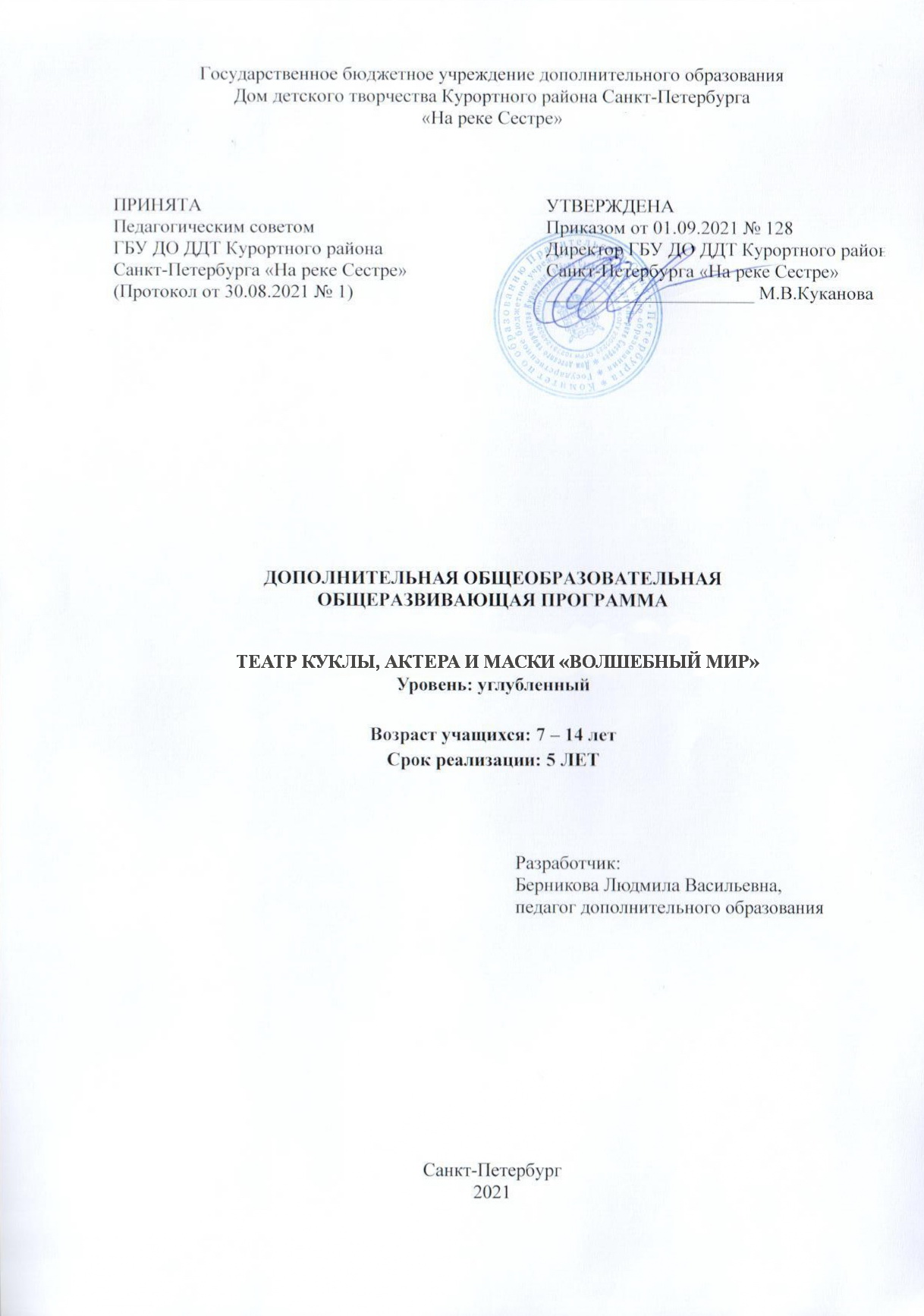 Пояснительная запискаДополнительная общеобразовательная общеразвивающая программа составлена на основе:1.  Федерального закона «Об образовании в Российской Федерации» ФЗ №273 от 29.12.2012 г. (действующая редакция 2016 года);2. Концепция развития дополнительного образования детей (Распоряжение Правительства РФ от 4 сентября 2014 г. № 1726-р);3.  Стратегия развития воспитания в Российской Федерации на период до 2025 года. Распоряжение Правительства Российской Федерации от 29 мая 2015 г. №996-р;4. Постановление Главного государственного санитарного врача Российской Федерации от 04.07.2014 №41 «Об утверждении СанПиН 2.4.4.3172-14 «Санитарно-эпидемиологические требования к устройству, содержанию и организации режима работы образовательных организаций дополнительного образования детей»;5. Распоряжения Комитета по образованию № 617-р от 01.03.2017 «Об утверждении методических рекомендаций по проектированию дополнительных общеразвивающих программ в государственных образовательных организациях Санкт-Петербурга, находящихся в ведении Комитета по образованию»; 6.СанПин 2.4.3172-14: «Санитарно-эпидемиологические требования к устройству, содержанию и организации режима работы образовательных организаций дополнительного образования детей»;7. «Методические рекомендации по реализации дополнительных общеобразовательных программ среднего, профессионального образования и дополнительных общеобразовательных программ с применением ЭО и ДОТ» от 24.03.2020г.8. Положения о порядке разработки и утверждения дополнительных общеобразовательных, общеразвивающих программ ГБОУ ДДТ «На реке Сестре».Обучение в театре кукол в системе дополнительного образования доступно всем детям независимо от способностей и возраста. Особенностью театра кукол является наличие посредника-куклы между обучаемым и зрителем. Наличие посредника облегчает и ускоряет процесс обучения, так как при этом происходит замена реального контакта с человеком на опосредованный контакт через куклу. Кукла становится мостиком, соединяющим игру с творчеством.Направленность программы – художественнаяПрограмма направлена на развитие творческих способностей в области искусства, культуры и культурного опыта человечества, получение учащимися основ будущей профессии в рамках кукольного театра.АктуальностьПрограмма направлена на выполнение социального заказа общества по развитию у детей:- творческих способностей и потенциала;- правильного социального поведения;- стремления к активному творчеству;- психического и физического здоровья;- духовности;- коммуникабельности;-умения выступать публично;- основ ораторского искусства;- интеллектуальной памяти и зрительной.Особенность программы - развитие детей через театральную куклу. Такая форма обучения в рамках театра кукол позволяет быстро и эффективно достичь желаемого результата по развитию личности каждого ребенка.  При реализации программы в условиях временного ограничения занятий в очной (контактной) форме значительную часть работы учащиеся могут выполнять самостоятельно, вместе с родителями, вне учебной аудитории, через Интернет источники, на основе заданий педагога.В связи с этим возможны внеаудиторные и заочные формы проведения занятий, например, обмен информацией с учащимися через платформу Сферум или посредством отправки видеозаданий и получения обратной связи. 	Данная программа предполагает использование и реализацию общедоступных и универсальных форм организации материала, минимальную сложность и возможность освоения содержания в смешанной форме обучения (очно-дистанционной)Адресат программы.Программа рассчитана на 5 лет обучения для детей в возрасте 7-14 лет.      Объем и срок реализации  Цель и задачи программыЦель: – создание условий по выявлению, поддержке и формированию социальной и культурной компетентности учащихся в сфере межличностного общения и творческой деятельности средствами самодеятельного кукольного театра. Задачи:Обучающие:Создание системы выявления одаренных детей в разных видах театрального искусства;формирование умений и навыков сценической и сценографической деятельности актера детского кукольного самодеятельного театра;формирование умений использовать в проектно-репетиционном процессе теоретическую и методическую информацию из области кукольно-театрального искусства и опыта работы других детских самодеятельных театров;формирование умений строить и решать задачи по созданию творческого продукта-спектакля,  формирование поведенческого и образовательного опыта на основе общекультурных и социальных ценностей;формирование умений рефлексивной и оценочно-аналитической деятельности в процессе работы над спектаклем детского самодеятельного кукольного театра;формирование навыков диалогового общения со сверстниками и взрослыми в образовательной деятельности;оказание помощи в профессиональном самоопределении учащихся;формирование у учащихся духовно-нравственного и гражданско-патриотического воспитания.Развивающие:пробуждение интереса к различным видам искусств;развитие творческого потенциала;развитие голосового аппарата и музыкального слуха;развитие координации, пластики и физической выносливости;развитие памяти, логики и расширение словарного запаса;развитие дикции, умения выражать мысли и общаться;развитие эстетического вкуса;расширение общекультурного кругозора.Воспитательные:воспитание чувств любви и дружбы;формирование духовной культуры, обусловленной традициями семейного воспитания;воспитание устойчивого интереса к театральному искусству;воспитание коммуникативных качеств личности в общении;приобщение к здоровому образу жизни;Условия реализации программыВ группу первого года обучения принимаются все желающие без какого-либо отбора. Во вторую и более старшие группы могут быть приняты учащиеся, прошедшие соответствующее обучение в других театрах.Каждые полгода производится промежуточный контроль учащихся с целью проверки качества усвоения ими образовательной программы. По результатам   анкетирования и собеседования в конце года принимается решение о переводе ученика на следующий уровень обучения. В группы принимаются мальчики и девочки:  - 15 человек первого года обучения (занимаются 2 раза по 2 часа), - 12 человек второго года обучения (занимаются 2 раза по 2 часа), - 10 человек третьего года обучения (занимаются 2 раза по 2 часа), 	- 8 человек четвёртого года обучения (занимаются 2 раза по 2 часа),- 8 человек пятого года обучения (занимаются 3 раза по 2 часа).Материально-техническое обеспечение.Для обеспечения учебного процесса необходимы следующие помещения:- стационарный театр кукол, оснащённый ширмой с возможностью смены декорации, сидениями для зрителей, световой и звуковой аппаратурой, пультом управления светом и звуком, персональным компьютером, фортепиано;- комната хранения кукол, костюмов, бутафории, музыкальных и шумовых инструментов;- комната хранения декорации и театральных подиумов.Кадровое обеспечение реализации программы. Для реализации программы необходим хореограф.Форма организации деятельности учащихся. Очно: учебные занятия могут проводиться со всем составом объединения с соблюдением социальной дистанции и подгруппам, а также индивидуально (с наиболее способными детьми при подготовке к конкурсным мероприятиям или с детьми с особыми возможностями здоровья). В зависимости от содержания материала, его сложности, могут использоваться разные формы организации занятий. Возможны проведения занятий в условиях природной среды. При обучении с использованием дистанционных образовательных технологии по программе, используются следующие формы занятий:- видео-занятия, видео-уроки, мастер-классы;- виртуальные музыкально-театральные гостиные; - тесты, викторины по изученным теоретическим темам;- адресные дистанционные консультации.В организации дистанционного обучения по программе используется платформа Сферум. С начала обучения создается группа, через которую, согласно расписанию, происходит обмен информацией, в ходе которой обучающиеся получают теоретическую информацию. Получение обратной связи организовывается в формате присылаемых в электронном виде видео промежуточных результатов работы.Формы проведения занятий. Программа предусматривает следующие формы проведения занятий: традиционное и дистанционное. Эти занятия могут проводиться в следующих формах: гостиная, экскурсия, посещение спектакля, тренинг, игра (деловая, ролевая), праздник, аукцион, викторина, мастерская, гостиная, защита проектов, дискуссия, зачет, конкурс, КВН, фестиваль, творческая встреча, концерт, репетиция. Формы работы с одаренными обучающимися:Индивидуальный подход на занятиях, использование в практике элементов дифференцированного обучения, проведение нестандартных форм занятий-подготовка к творческим конкурсам, фестивалям, спектаклям;- актерские тренинги, викторины;- посещение театров, выставок, творческих встреч;- использование современных средств информации (интернет, образовательные площадки, презентации, видео просмотры спектаклей).Формы аттестации: зачет, творческая работа, конкурс, фестиваль, семейный просмотр, викторина, выпускной спектакль.Формы фиксации образовательных результатов: аудиозапись, видеозапись, грамота, готовая работа, диплом, журнал посещаемости, материал анкетирования и тестирования, методическая разработка, портфолио, перечень готовых работ, протокол соревнований, фото, отзыв детей и родителей (мгновенная рецензия), свидетельство, сертификат, статьяФормы предъявления образовательных результатов: диагностическая карта, защита творческих работ, конкурс, контрольная работа, концерт, открытое занятие, отчет итоговый.  По окончании последнего года обучения предъявляется портфолио, выпускной спектакль, свидетельство об окончании программы.      8. Планируемые результаты	Личностные: 	- способен проявлять волевое усилие, - сформирована учебная мотивация, он понимает личную ответственность за свой результат.Метапредметные. - ученик умеет составлять план действий, - владеет навыками самоконтроля, - умеет высказываться;- умеет слушать и слышать, высказывать свои точки зрения, ученик умеет вступать в диалог, отслеживает действия партнера.Предметные.- получит умения и навыки сценической и сценографической деятельности актера детского кукольного самодеятельного театра;	- научится применять в проектно-репетиционном процессе теоретическую и методическую информацию из области кукольно-театрального искусства, а также использовать опыт работы других детских самодеятельных театров;	- научится строить планировать и решать задачи по созданию творческого продукта-спектакля,  	- получит поведенческий и образовательный опыт на основе общекультурных и социальных ценностей;	- получит опыт рефлексивной и оценочно-аналитической деятельности в процессе работы над спектаклем детского самодеятельного кукольного театра;	- получит навыки диалогового общения со сверстниками и взрослыми в образовательной деятельности;- получит знания по истории развития кукольно-театрального искусства мира. Обучающиеся должны:	Знать: - принципы построения литературной композиции, требования к литературной композиции и литературному монтажу.	Уметь: - глубоко проникая в текст автора, логически точно и полно анализировать текст;-донести до зрителя создаваемый образ и мысль автора.Применить: в предпрофессиональной деятельности; подготовке и организации мероприятий в ДДТ, школе; в оказании помощи в качестве организаторов игровых программ в реабилитационных центрах для детей с ОВЗ. Виды контроляДля полноценной реализации данной программы используются разныевиды контроля:Вводный - проверка знаний и умений по группам на начало учебного года в форме занятий. Промежуточный – по результатам работы в первом полугодии с учетом участия в праздниках, конкурсах различного уровня.Итоговый – по результатам работы за год, а также открытые занятия и итоговые спектакли.В конце учебного года по картам промежуточного и итогового контроля составляется карта учёта творческих достижений учащихся по группам. Критерии оценокКачество подготовки учащихся оценивается по пятибалльной шкале:«5» («отлично») – отвечающая всем требованиям на данном этапе обучения (стремление и трудоспособность ученика к достижению профессиональных навыков, грамотное выполнение заданий, полная самоотдача, работа над собой);«4» («хорошо») – отметка отражает видимый прогресс в достижении поставленных задач, но пока не реализованных в полной мере (понимание своих недочетов и умение их исправить);«3» («удовлетворительно») – ученик недостаточно работает над собой, пропускает занятия, не выполняет домашнее задание, в результате чего недочеты и не точность в работе на сценической площадке;«2» («неудовлетворительно») – комплекс недостатков, являющийся следствием отсутствия регулярных аудиторных занятий (невыполнение программных требований);«зачет» (без отметки, аттестация) – отражает достаточный уровень подготовки и исполнения на данном этапе обучения (аттестация может быть выставлена по причине болезни, при владении материала).При выведении итоговой (переводной) оценки учитывается следующее:-оценка годовой работы ученика;-оценка на экзамене;-другие выступления ученика в течение учебного года.Оценки выставляются по окончании каждого полугодия учебного года.Уровень освоения программы - углубленныйУчебный план первого года обученияУчебный план второго года обучения Учебный план третьего года обучения Учебный план четвертого года обучения Учебный план пятого года обучения 5Воспитательные мероприятия, проводимые в объединенииГБУ ДО ДДТ Курортного района Санкт-Петербурга «На реке Сестре» в течение 2021-2022 учебного годаНазвание объединения: Театр куклы, актёра и маски «Волшебный мир»ФИО педагога: Берникова Людмила ВасильевнаКалендарный учебный график РАБОЧАЯ ПРОГРАММА1 год обучения (144 часа)ЗадачиОбучающие: формирование умений и навыков сценической и сценографической деятельности актера детского кукольного самодеятельного театра.Развивающие: развитие памяти, логики и расширение словарного запаса, развитие дикции, умения выражать мысли и общаться.Воспитательные: воспитание устойчивого интереса к театральному искусству, воспитание коммуникативных качеств личности в общении.Ожидаемые результатыЛичностные: формирование учебной мотивации, появление чувства ответственности за свой результат.Метапредметные: умение слушать, слышать, высказывать свою точку зрения.Предметные: получение первоначальных знаний по истории развития кукольно-театрального искусства мира, умение управлять планшетной куклой, владение основами сценической речи.Особенность 1 года обученияРабота с учащимися направлена в первую очередь на преодоление боязни сцены, обучение работе в команде и дисциплине. Подготовить условия для формирования системы работы с одаренными обучающимися в коллективе. Календарно-тематическое планирование 1 года обученияФИО педагога Берникова Людмила ВасильевнаНазвание программы «Театр куклы, актера и маски «Волшебный мир»Год обучения 1 год____Группа №____РАБОЧАЯ ПРОГРАММА2 год обучения (144 часа)ЗадачиОбучающие: формирование умений использовать в проектно-репетиционном процессе теоретическую и методическую информацию из области кукольно-театрального искусства и опыта работы других детских самодеятельных театров, формирование навыков диалогового общения, формирование у учащихся духовно-нравственного и гражданско-патриотического воспитания.- индивидуальная оценка познавательных, творческих возможностей и способностей детей через различные виды деятельности: тренинги, этюды, театральные игры.Развивающие: развитие творческого потенциала, голосового аппарата, музыкального слуха и эстетического вкуса;Воспитательные: воспитать любовь к семье, родине, устойчивый интерес к театральному искусству, умение общаться в коллективе.Ожидаемые результатыЛичностные: развитие рефлексии, способность проявлять волевое усилие, формирование учебной мотивации.Метапредметные: умение творчески подходить к решению нестандартных задач.Предметные: получение умений и навыков сценической и сценографической деятельности актера детского кукольного самодеятельного театра и получение знаний по истории становления Российского театра.Особенность обучения группы 2Работа с учащимися направлена в первую очередь на правильное управление куклой (держать уровень и т.д.) и умение взаимодействовать с партнёром. Апробация системы работы с одаренными обучающимися.Календарно-тематическое планирование для 2 года обучения  РАБОЧАЯ ПРОГРАММА3 год обучения (144 часа)ЗадачиОбучающие: формирование умений использовать в проектно-репетиционном процессе теоретическую и методическую информацию из области кукольно-театрального искусства и опыта работы других детских самодеятельных театров, создание благоприятных условий для выявления, развития и поддержки одаренных детей в интересах личности, коллектива.Развивающие: развитие творческого потенциала, общекультурного кругозора, координации, пластики и физической выносливости, дикции и умения выражать мысли. Воспитательные: воспитание устойчивого интереса к театральному искусству и коммуникативных качеств личности в общении.Ожидаемые результатыЛичностные: развитая рефлексия, способность проявлять волевое усилие, стойкая учебная мотивация, личная ответственность за результат.Метапредметные: умение составлять план действий, владение навыками самоконтроля, умение высказываться. Предметные: опыт рефлексивной и оценочно-аналитической деятельности в процессе работы над спектаклем детского самодеятельного кукольного театра, навыки управления тростевой куклой.Особенность обучения группы 3Работа в 3 группе направлена на то, чтобы у учащегося развилось:-  устойчивое желание выступать перед зрителями;- самостоятельность в принятии решений;- инициативность. Календарно-тематическое планирование для 3 года обучения  РАБОЧАЯ ПРОГРАММАГруппа 4 (144 часа)ЗадачиОбучающие: формирование умений строить и решать задачи по созданию творческого продукта-спектакля, создание благоприятных условий для выявления, развития и поддержки одаренных детей в интересах личности, коллектива.Развивающие: развитие творческого потенциала, эстетического вкуса, расширение общекультурного кругозора.Воспитательные: воспитание устойчивого интереса к театральному искусству, формирование у учащихся духовно-нравственного и гражданско-патриотического воспитания.Ожидаемые результатыЛичностные: устойчивый интерес к участию в публичных выступлениях и фестивалях. Метапредметные: умеет слушать и слышать, высказывать свою точку зрения, а также поддерживать диалог с партнерами и зрителем.Предметные: умение применять в проектно-репетиционном процессе теоретическую и методическую информацию из области кукольно-театрального искусства, а также использовать опыт работы других детских самодеятельных театров.	Особенность обучения группы 4Работа в 4 группе направлена на то, чтобы у учащегося развилось:-  устойчивое желание выступать перед зрителями;- самостоятельность в принятии решений;- инициативность.Календарно-тематическое планирование для 4 года обучения  РАБОЧАЯ ПРОГРАММАГруппа 5 (216 часа)ЗадачиОбучающие: закрепление умений и навыков сценической и сценографической деятельности актера детского кукольного самодеятельного театрасоздание благоприятных условий для  выявления и поддержки талантливых и одаренных детей, в том числе оказание помощи в профессиональном самоопределении учащихся.Развивающие: укрепление голосового аппарата, музыкального слуха, развитие дикции и умения выражать мысли.Воспитательные: воспитание любви к семье, родине, формирование гражданской позиции.Ожидаемые результатыЛичностные: формирование гармоничной личности.Метапредметные: владение навыками самоконтроля и быстрых способов решения по выходу из нестандартных ситуаций. Предметные: умение управлять куклами различных систем, знание истории зарубежных театров, принимать участие в городских театральных фестивалях и конкурсах на высоком театральном уровне.Особенность обучения группы 5Работа в 5 группе направлена на то, чтобы у учащегося развилось:-  выносливость;- самостоятельность в принятии решений; - умение анализировать свои действия;- умение принимать верные решения и действия при возникновении нестандартной ситуации;- память.Календарно-тематическое планирование для 5 года обучения  Оценочные и методические материалыЭТАПЫ КОНТРОЛЯ:входной контроль, (предварительный) - прослушивание, собеседование. Входной контроль проводится в течение комплектования коллектива. На этом этапе определяется уровень театральной культуры, состояние голосового аппарата, наличие слуха и голоса, музыкальной памяти, чувства ритма. Дети могут сыграть небольшой этюд, рассказать стихотворение, спеть песню и т.д. Результаты заносятся в таблицу №1 приложения.2. текущий (проводится на каждом занятии в форме педагогического наблюдения). Педагог оценивает и мыслительную активность учащихся, и воображение, и память, и эмоциональность, и степень вовлеченности в творческий процесс во время занятий.3. промежуточный, (в формах бесед-опросов и тестовых заданий, отрывков из спектаклей или позволяет провести анализ результативности освоения учащимися отдельных разделов учебного плана. Проводится после завершения изученного материала). Промежуточный контроль – это открытое занятие в конце первого полугодия – в форме «Семейного просмотра». Оценочные результаты заносятся в диагностическую карту №2.Учебно-методический  комплекс, пособия и рекомендацииУчебные видеоматериалы: спектакли и фрагменты спектаклей ведущих театров кукол. Видео мастер классов специалистов в области кукольного театра. Видео уроков, репетиций и спектаклей театра ВМ.Учебные аудиоматериалы: библиотека фонограмм для спектаклей и уроков.Наглядные пособия  и материалы: картины, фотографии, репродукции,       портреты, куклы-клубочки, афиши, эскизы, пригласительные билеты, магнитные                   доски для букв, буквы-флажки для игровых программ,         материал для игрового счёта, карточки для викторины. Дидактический материал и раздаточный материал: анкеты для детей и родителей, театральное домино, театральная палитра, тексты сценариев, ордена, текст гимнаКаталоги, картотеки: картотека с данными на каждого учащегосяТематические папки: сценарии спектаклей, сценарии праздников, протоколы родительских собраний, мгновенные рецензии, «Говорят артисты», конспекты открытых занятий, соцпроекты («Дети-детям»), тренинги и этюды. Собственные разработки педагога ( издания): Сборник сценариев «Разноцветная сказка», сборник театральных песен «Как хорошо, что есть друзья», статья для научно-практической конференции «Педагогика по законам куклы», статья в интернет-газете «Играйте в куклы на здоровье». Устав театра: гимн, герб, клятва, почётные жители Куклограда, книга отзывов и пожеланий, «Мгновенная рецензия», фотостенд «Наши спектакли», фотостенд «Наши артисты».Электронные образовательные ресурсы: страница театра «В контакте», страница театра С.В.Образцова: http://puppet.ru, Большой театр кукол (БТК) Санкт-Петербург: https://vk.com/btk_theatre, Санкт-Петербургский городской Дворец творчества юных: http://www.anichkov.ru/Диагностические материалы:- анкеты для детей и родителей;- система индивидуальных оценок: баллы, ордена, поощрительные призы.Оценка результатов обучения проводится через организацию работы в ГУГЛ классе5.3. Методические материалыМетодическое обеспечение образовательной программы.	В основу программы положены ведущие методические принципы современной педагогики:Системный подход, сущность которого заключается в том, что относительно самостоятельные компоненты рассматриваются не изолировано, а в системе их взаимосвязи с другими. При таком подходе педагогическая система работы с одаренными детьми рассматривается как совокупность следующих взаимосвязанных компонентов: цели образования, субъекты педагогического процесса, содержание образования, методы и формы педагогического процесса и материальная база.Личностный подход, утверждающий представления о социальной, деятельностной и творческой сущности одаренного обучающегося как личности. В рамках данного подхода предполагается опора в воспитании и обучении на естественный процесс саморазвития задатков и творческого потенциала личности, создание для этого соответствующих условий.Деятельностный подход, деятельность – основа, средство и решающее условие развития личности. Поэтому необходима специальная работа по выбору и организации деятельности одаренных детей, по активизации и переводу их в позицию субъекта познания, труда и общения. Это в свою очередь, предполагает обучение детей выбору цели и планированию деятельности, ее организации и регулированию, контролю, самоанализу и оценке результатов деятельностиПедагогические технологии, методы, приемы и формы организации образовательного процессаМетодическое обеспечение программы включает в себя материалы, сгруппированные по разделам и включают в себя различные формы проведения занятий, (очно, дистанционно) и, в том числе, для самостоятельной работы.Учебные пособия.Информационные источникиНекрылова А.Ф., Савушкина Н. И. Фольклорный театр.–М. :Современник,1988. – 476с.Раугул Е. Р., Козырева М. Л. Театр в чемодане. – СПб.: Литера, 1998. – 176с.Смирнова Н. И. И…оживают куклы. – М.: Детская литература, 1982. – 191с.Устинов Л. Сказочный театр. – М.: Искусство, 2011. – 766с.Флинг Хелен Куклы-марионетки. – СПб.: Литера, 2013. - 160с.Что и как в театре кукол ( сборник статей). – М.: Искусство, 1969. – 128с.Сорокина Н. Ф., Играем в кукольный театр: Программа “Театр – творчество - дети”: пособие для воспитателей, педагогов доп. образование и музыкальных руководителей. – М.: АРКТИ, 2002. – 208 с.: ил. О.Н.Рябова. “Кружок-студия “Театр образа”. Журнал “Начальная школа” № 11, 2005 г., с.52 Е.П. Политахина. Игровое проектирование и дизайн в начальной школе экспериментального типа. Журнал “Начальная школа” № 11, 2001 г., с.75 М.В.Бывальцева. Детское видение зрелищного искусства. Журнал “Начальная школа” № 12, 2005 г., с.45 Т.Д.Иванова. Воспитание с помощью кукол. Журнал “Начальная школа” № 3, 2005 г., с.68. В.П.Рудакова. Кружок “Кукольный театр”. Журнал “Начальная школа” № 3, 2005 г., с.69. Л. Власова. История кукольного театра, интернет-книга, 12 января 2014 http://wunderkind-blog.ru/istoriya-kukolnogo-teatra/А.И. Макарова. Ростовые куклы. Театральные постановки для детей, сценарии. Издательство «Феникс», 2014г.Л. Яхнин. Пьесы для театра кукол. Сборник «Москва», ВУХТ, 2014 г.В.М. Советов. Театр куклы. Технология изготовления. СПБ, издательство «Культура и искусство», 2017 г.А. Крылова, журнал «Невропаст», Театр актуальных кукол, СПБ БТК, 2017 г.ПРИЛОЖЕНИЯФормы фиксации результатовТаблица входного контроляТворческое объединение «Театр куклы, актера и маски «Волшебный мир»Педагог Берникова Людмила ВасильевнаГод обучения	___________		Группа №_Дата заполнения __________Таблица 1. Входная диагностика знаний и умений в театральной деятельности на начало учебного года. Оценка критериев: от 0 до 3010-18 – низкий уровень 19-24- средний уровень25-30 – высокий уровеньТаблицы промежуточного контроляТворческое объединение «Театр куклы, актера и маски «Волшебный мир»Педагог Берникова Людмила ВасильевнаГод обучения	___________		Группа №_Дата заполнения __________Таблица 2. Промежуточная диагностика знаний и умений в театральной деятельности на конец первого полугодия. Оценка критериев: от 0 до 3010-18 – низкий уровень 19-24- средний уровень25-30 – высокий уровеньТворческое объединение «Театр куклы, актера и маски «Волшебный мир»Педагог Берникова Людмила ВасильевнаГод обучения	___________		Группа №_Дата заполнения __________Таблица 3. Промежуточная диагностика знаний и умений в театральной деятельности на конец второго полугодия. Оценка критериев: от 0 до 3010-18 – низкий уровень 19-24- средний уровень25-30 – высокий уровеньПример портфолио воспитанника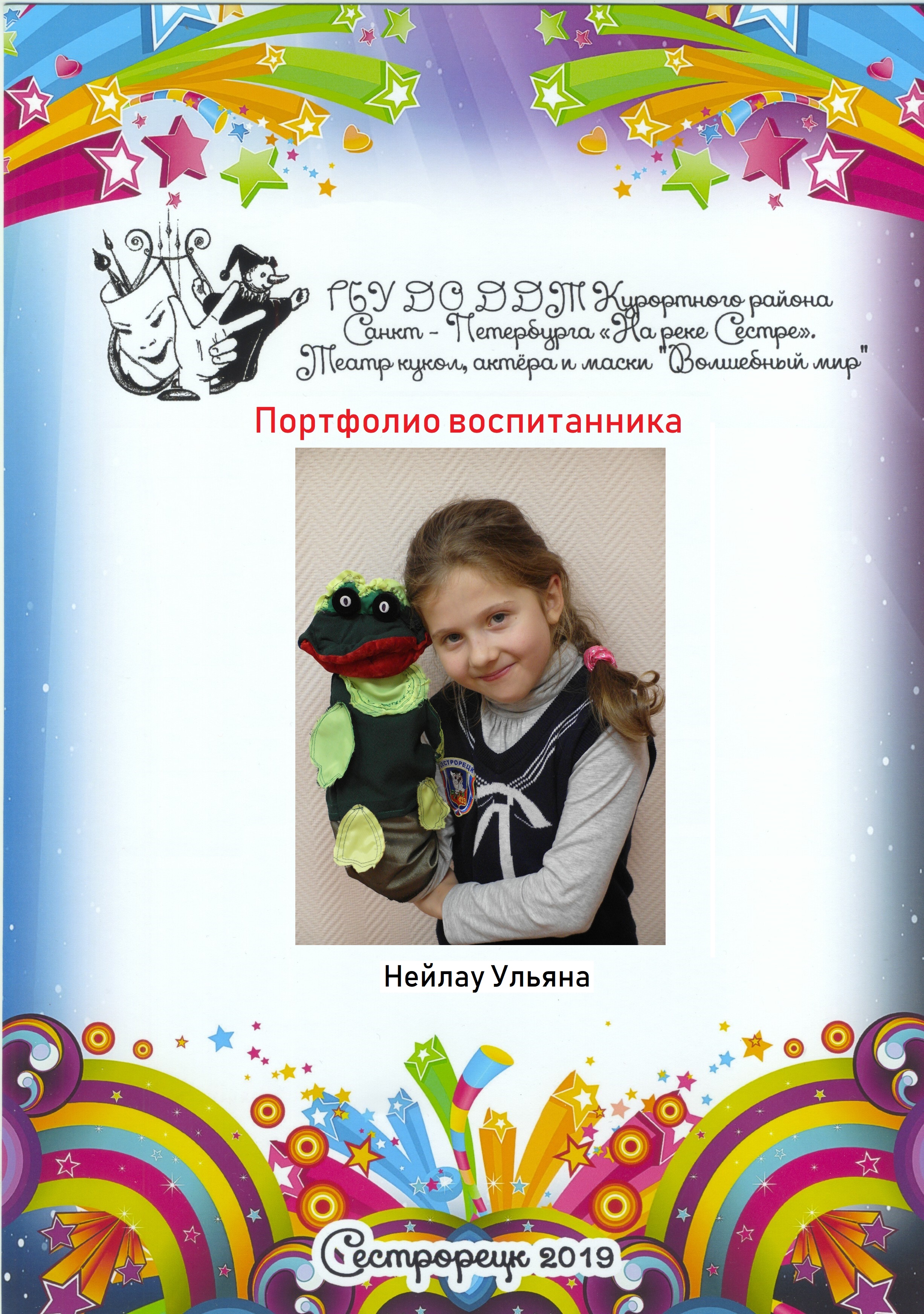 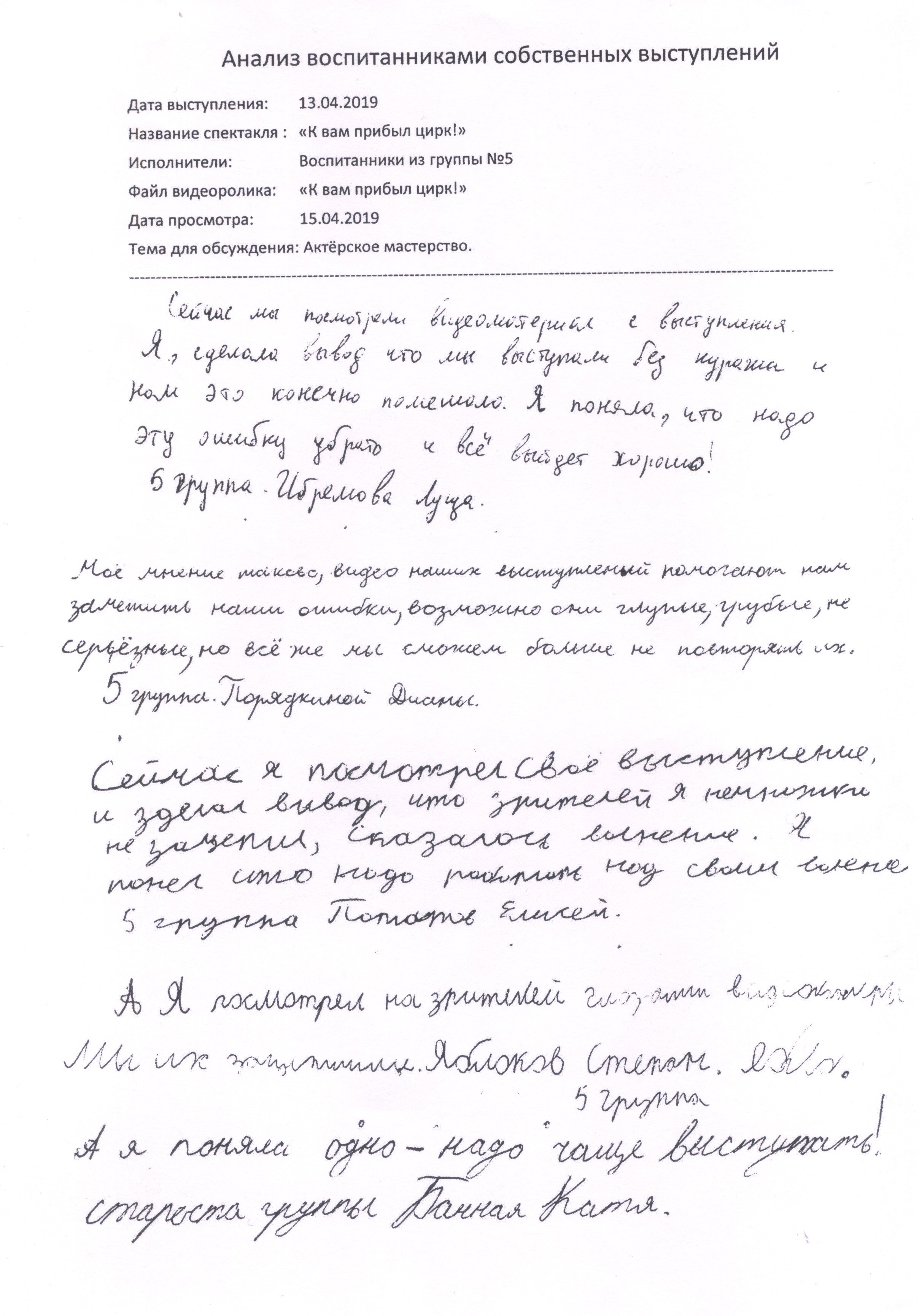 Фрагмент «Мгновенной рецензии» - обратной связи с зрителями.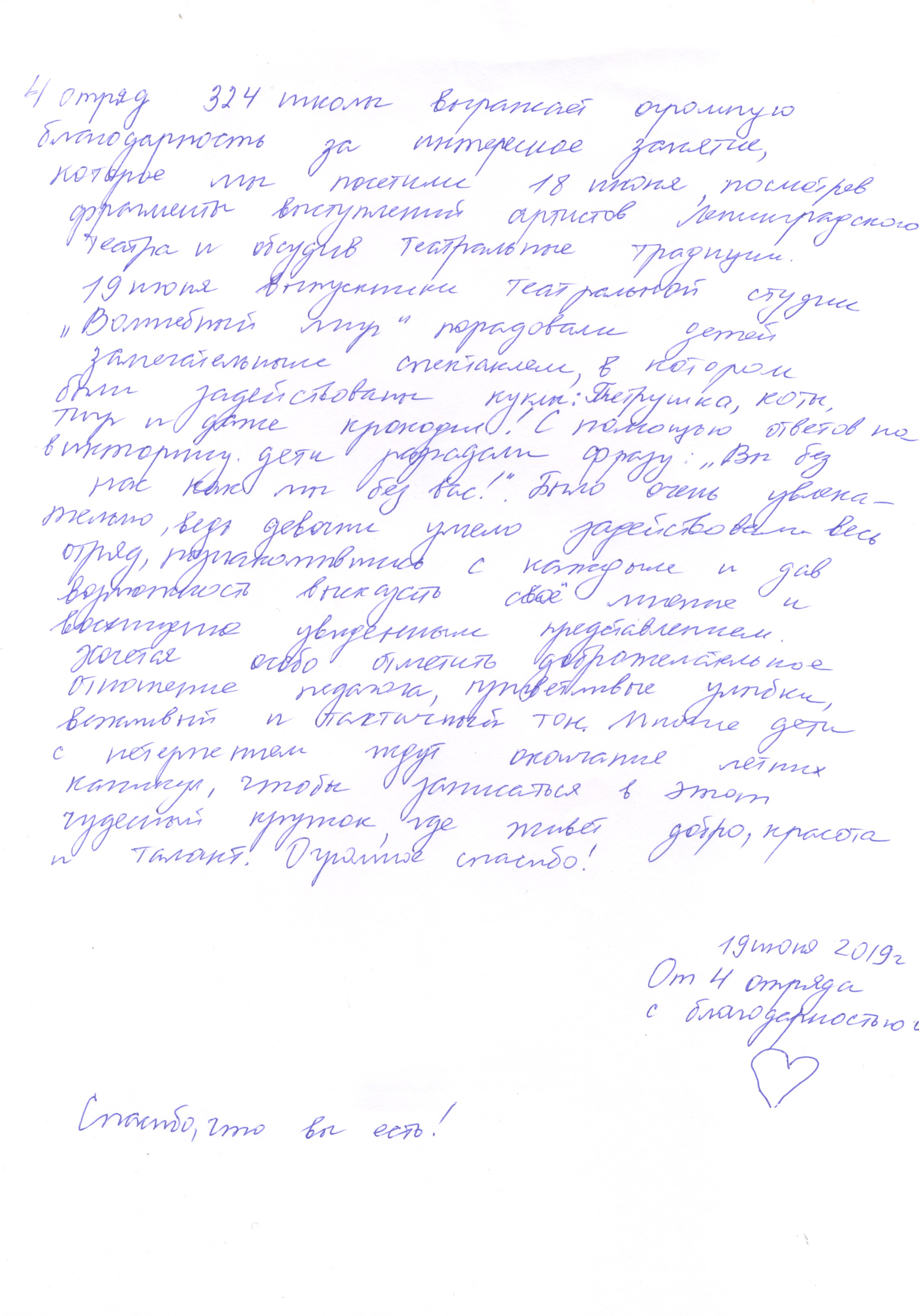 Бланк анкеты для родителей театраАнкета для родителей театр «Волшебный мир»Ф.И.О анкетируемого ____________________________________________________Имя и фамилия ребёнка __________________________________________________Как Вы считаете?Повлияли ли занятия в нашем театре на развитие Вашего ребёнка? Если да, то как?_____________________________________________________________________________________________________________________________________________________________________________________________________________________                                                                                                                 Спасибо за участиеУЧЕБНОЕ ДОМИНО«МИР КУКЛЫ»	Эта игровая форма придумана мной. Она очень удобна по нескольким причинам.Во-первых, она позволяет выяснить степень усвояемости теоретического материала.Во-вторых, в процессе игры происходит закрепление пройденного материала.В-третьих, подбор карточек может производиться на заданную тему или как обзор по нескольким темам.В-четвертых, в этой, как и в любой коллективной игре, все игроки активно усваивают информацию каждого индивидуального решения.В-пятых, в процессе игры для преподавателя быстро выясняется уровень знаний каждого обучаемого.В-шестых, из игры раньше выбывает обучаемый лучше знающий материал, что позволяет всем обучаемым реально оценить свой уровень знаний.В-седьмых, эта игровая и непринужденная форма резко повышает эффективность обучения, благодаря заинтересованности и соперничеству между обучаемыми. Правила игры	Карточки раздаются поровну между играющими. Первую карточку кладет преподаватель надписью вверх. Обучаемые по порядку пытаются найти среди своих карточек ту, которая логически связана на его взгляд, с крайней в ряду лежащих на столе. Если обучаемый находит такую карточку, то он объясняет логическую связь всем игрокам. Если команда играющих соглашается с ним, то он должен положить эту карточку в конец ряда.Если играющий не находит подходящей карточки или команда не согласна, то игрок пропускает ход. Лучшим обучаемым является тот, у которого раньше других закончатся карточки.Пример карточекСсылки на видеоматериалhttps://cloud.mail.ru/public/Q4ti/53PQdSJsu  	«Закулисье». Видео о работе кукольников за ширмой.https://cloud.mail.ru/public/AjkT/5yzw3d5Ci	«Куклы на войне». Видео о кукольниках, которые своим искусством поднимали дух солдат.https://cloud.mail.ru/public/271S/46UHv5jW9 	«Грибные истории». Видеоурок, в котором зрителям предлагается стать сказочником и попробовать сочинить летнюю сказку на заданную тему.Ордена, гимн, герб и клятва театра «Волшебный мир»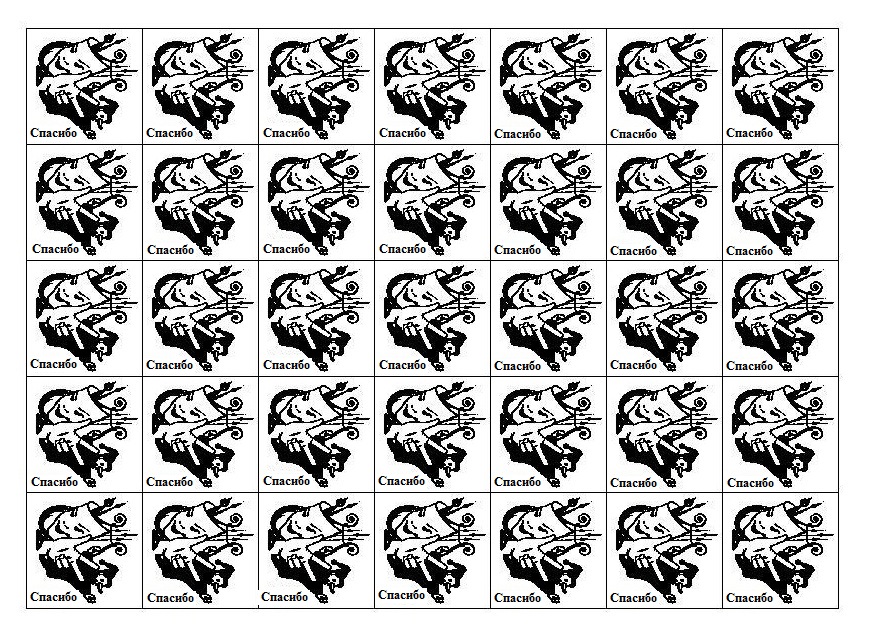 Песня-гимн театра кукол «Волшебный мир»	музыка И.A. Горчаковой слова    Л.В. БерниковойЗдравствуй мир, такой особый,С детства милый и смешной.Мы так долго ждали встречи,Будем мы опять с тобой.Припев:	 Волшебный мир – Мир сказок и чудес,Здесь свое солнце Улыбается с небес.Есть и печаль, и слезы,Но всегда –В волшебном миреПобеждает доброта.Разговаривают с намиКуклы с дивными глазами,Только сердцем их пойми,В душу кукле загляни.Припев.Станем с вами мы друзьями,Вместе будем мы не раз.Подпевайте песню с нами,Пусть подружит песня нас.Припев. 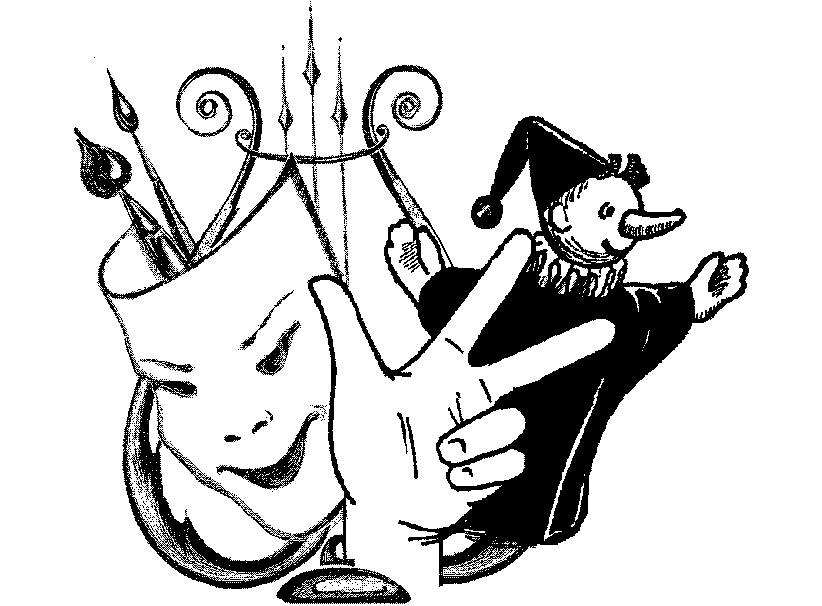    Клятва кукловодаПусть трудна забота кукловода,Пусть познать ее не хватит нам и года,Но мы знаем, чтобы куклу оживить,Надо душу ей свою раскрыть.Да, придется попыхтеть,Да, придется попотеть.Только в этом случае успех,Непременно будет ждать нас всех! Пример использования орденов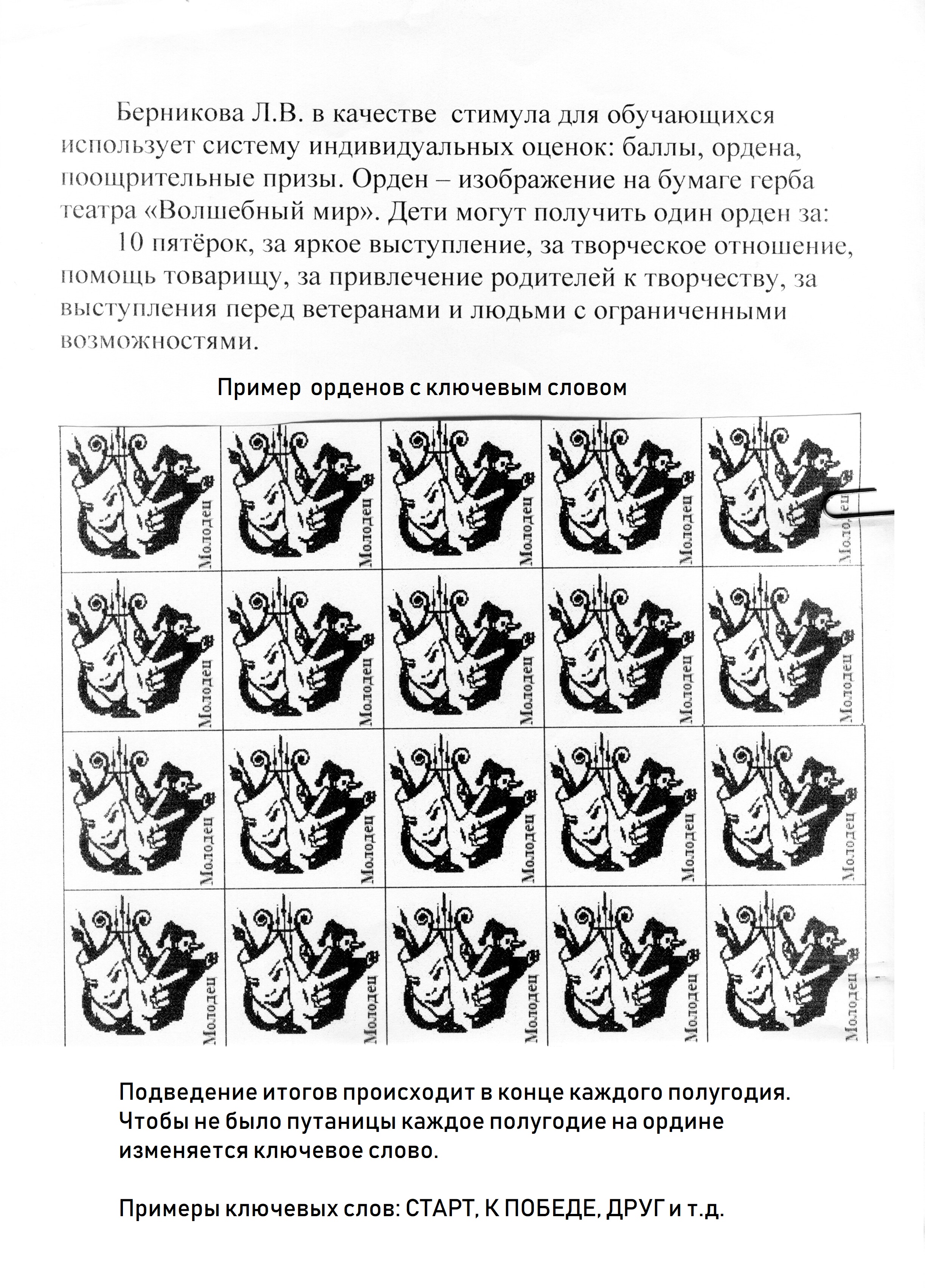 Название программы«Театр куклы, актера и маски «Волшебный мир»Сведения об автореФИО: Берникова Людмила Васильевна Сведения об автореМесто работы: ДДТ «На реке Сестре»Сведения об автореДолжность: педагог дополнительного образованияМатериально-техническая базаПомещение,  в котором  проводятся занятия, должно быть оснащено в соответствии с требованием СанПиН от  04.07.2014 №14 мебелью (учебные столы и стулья).Год разработки, редактирования2018, год корректировки 2020, 2021Уровень программыУглубленныйНаправленностьХудожественнаяНаправлениеТеатрально-танцевальноеВозраст учащихся7-14 летСрок реализации5 летЭтапы реализацииПри построении программы использовались принципы последовательного изучения материала от простого к сложному.  Опережающее знание и активное участие самого обучающегося в театрально-кукольном искусстве на основе увлекательности также заложены в построение содержания программы.АктуальностьПрограмма направлена на выполнение социального заказа общества по развитию у детей: - творческих способностей и потенциала; - правильного социального поведения; - стремления к активному творчеству; - психического и физического здоровьяПрограмма адаптирована для реализации в условиях временного ограничения занятий в очной (контактной) форме и включает все необходимые  инструменты электронного обучения с использованием дистанционных образовательных технологийЦельСоздание условий по выявлению, поддержке и формированию социальной и культурной компетентности учащихся в сфере межличностного общения и творческой деятельности средствами самодеятельного кукольного театраОжидаемые результатыОбучающиеся должны:	Знать: - принципы построения литературной композиции, требования к литературной композиции и литературному монтажу.	Уметь: - глубоко проникая в текст автора, логически точно и полно анализировать текст;-донести до зрителя создаваемый образ и мысль автора.Применить: в предпрофессиональной деятельности; подготовке и организации мероприятий в ДДТ, школе; в оказании помощи в качестве организаторов игровых программ в реабилитационных центрах для детей с ОВЗ.Формы занятий Групповые, фронтальные, коллективные, индивидуальные. использованием дистанционных технологий.Режим занятий- 15 человек первого года обучения (занимаются 2 раза по 2 часа),- 12 человек второго года обучения (занимаются 2 раза по 2 часа), - 10 человек третьего года обучения (занимаются 2 раза по 2 часа),-  8-10 человек четвёртого года обучения (занимаются 2 раза по 2 часа),- 8-10 человек пятого года обучения (занимаются 3 раза по 2 часа).С использованием дистанционных образовательных технологий:   онлайн не более 30 минут в деньФормы подведения итогов реализацииЗачет, творческая работа, конкурс, фестиваль, семейный просмотр, викторина, выпускной спектакль.Год обученияКоличество часовКоличество часовКоличество детей в группеГод обученияВ неделюВ годКоличество детей в группе1 год обучения4144152 год обучения4144123 год обучения4144104 год обучения414485 год обучения62168№№п/пНазвание разделаКоличество часовКоличество часовКоличество часовФормыконтроля№№п/пНазвание разделаТеорияПрактикаВсегоФормыконтроля1Введение в программу.336Опрос2Азбука кукольного театра101020Индивидуальный подходПедагогическое наблюдение3Кукловождение9918Визуальный контрольОпрос4Техника и культура речи9918Индивидуальный подходПедагогическое наблюдение5Актерское мастерство8816ОпросКонтрольное задание6Работа над пьесой и сценарием спектакля, планирование этапов репетиционной деятельности5510Педагогическое наблюдение7Подготовка материальной части спектакля8816Визуальный контроль8Репетиционная работа и демонстрация творческого проекта - спектакля9918Контрольный урок9Итоговый контроль112АнкетированиеКонтрольный урок10Клубная деятельность5520Участие в играх и конкурсахИтого часов по году обучения72    72144№№п/пНазвание разделаКоличество часовКоличество часовКоличество часовФормыконтроля№№п/пНазвание разделаТеорияПрактикаВсегоФормыконтроля1Введение в программу.336Опрос2Азбука кукольного театра101016Индивидуальный подходПедагогическое наблюдение3Кукловождение111122Визуальный контрольОпрос4Техника и культура речи9918Индивидуальный подходПедагогическое наблюдение5Актерское мастерство8816ОпросКонтрольное задание6Работа над пьесой и сценарием спектакля, планирование этапов репетиционной деятельности5510Педагогическое наблюдение7Подготовка материальной части спектакля6612Визуальный контроль8Репетиционная работа и демонстрация творческого проекта - спектакля111122Контрольный урок9Итоговая аттестация224АнкетированиеКонтрольный урок10Клубная деятельность9918Участие в фестивалях и конкурсахИтого часов по году обучения7272144№№п/пНазвание разделаКоличество часовКоличество часовКоличество часовФормыконтроля№№п/пНазвание разделаТеорияПрактикаВсегоФормыконтроля1Введение в программу.224Опрос2Азбука кукольного театра111122Индивидуальный подходПедагогическое наблюдение3Кукловождение9918Визуальный контрольОпрос4Техника и культура речи9918Индивидуальный подходПедагогическое наблюдение5Актерское мастерство8816ОпросКонтрольное задание6Работа над пьесой и сценарием спектакля, планирование этапов репетиционной деятельности5510Педагогическое наблюдение7Подготовка материальной части спектакля8816Визуальный контроль8Репетиционная работа и демонстрация творческого проекта - спектакля9918Контрольный урок9Итоговая аттестация112АнкетированиеКонтрольный урок10Клубная деятельность101020Участие в фестивалях и конкурсахИтого часов по году обучения7272144№№п/пНазвание разделаКоличество часовКоличество часовКоличество часовФормыконтроля№№п/пНазвание разделаТеорияПрактикаВсегоФормыконтроля1Введение в программу.112Опрос2Азбука кукольного театра9918Индивидуальный подходСамооценка3Кукловождение101020Визуальный контрольОпрос4Техника и культура речи9918Индивидуальный подходПедагогическое наблюдение5Актерское мастерство8816ОпросКонтрольное задание6Работа над пьесой и сценарием спектакля, планирование этапов репетиционной деятельности7714Педагогическое наблюдение7Подготовка материальной части спектакля8816Самооценка8Репетиционная работа и демонстрация творческого проекта - спектакля9918Контрольный урокСамооценку9Итоговая аттестация112АнкетированиеКонтрольный урок10Клубная деятельность101020Участие в фестивалях и конкурсахИтого часов по году обучения7272144№№п/пНазвание разделаКоличество часовКоличество часовКоличество часовФормы контроля№№п/пНазвание разделаТеорияПрактикаВсегоФормы контроля1Введение в программу.112Опрос2Азбука кукольного театра141428Индивидуальный подходПедагогическое наблюдение3Кукловождение151530Визуальный контрольОпрос4Техника и культура речи141428Индивидуальный подходПедагогическое наблюдение5Актерское мастерство131326ОпросКонтрольное задание6Работа над пьесой и сценарием спектакля, планирование этапов репетиционной деятельности7714Педагогическое наблюдение7Подготовка материальной части спектакля131326Визуальный контроль8Репетиционная работа и демонстрация творческого проекта - спектакля141428Контрольный урок9Итоговая аттестация112АнкетированиеКонтрольный урок10Клубная деятельность161632Участие в фестивалях и конкурсахИтого часов по годам обучения108108216№Название мероприятияФорматСрокиУчастие родителей1Беседа о правилах поведения в ДДТ и на занятиях в театре.2 Праздник «Посвящение в кукловоды».очноОктябрьВсе родители и бывшие выпускники3«Театр-наш дом» - совместная работа детей и родителей по поддержанию и развитию театра.очноВ течение всего года Все родители4Подготовка и проведение семейных просмотров спектаклей по группам.очноНоябрьДекабрьАпрельВсе родители5Беседа о безопасном поведении на водоемах в осенне-зимний и весенний периоды. очноНоябрьАпрель 6Участие в акции «Дети-детям» со своими спектаклями в ДДТ, санаториях и интернатах.очноНоябрьМайС привлечением родителей-помощников7Беседа по безопасному поведению в общественном транспорте.очноНоябрьМартМай8Совместное участие детей и родителей в творческой лаборатории городского объединения «Юный кукольник» очноНоябрьМартС привлечением родителей-помощников9Семейный праздник «Новый год у ворот» в каждой группе очноОктябрьВсе родители10Праздник ко дню защитников отечестваочноФевральПриглашаются папы и дедушки11Праздник «Цветы для мамы».очноМартПриглашаются мамы и бабушки12Беседа «Берегите природу»очноНоябрьАпрель13Участие в праздничном концерте, посвящённом Дню пожилого человекаочноОктябрьБабушки и дедушки14Участие в праздничном концерте, посвящённом Дню материНоябрьВсе родители15Творческие встречи и мастер-классы для детей из пришкольных оздоровительных лагерей.очноИюньС привлечением родителей-помощников и бывшие выпускники16Общее родительское собрание Очно СентябрьмайВсе родителиГодобученияДата начала обучения по программеДата окончания обучения по программе Всего учебных недельКоличество учебных часовРежим занятий1 год01.09(с 01.09 по 14.09. комплектование)До полной реализации программы361442 раза в неделю по 2 часа Дистанционно: не более 30 мин. онлайн 2 год01.09До полной реализации программы361442 раза в неделю по 2 часа Дистанционно: не более 30 мин. онлайн 3 год01.09До полной реализации программы361442 раза в неделю по 2 часа Дистанционно: не более 30 мин. онлайн 4 год01.09До полной реализации программы361442 раза в неделю по 2 часа Дистанционно: не более 30 мин. онлайн 5 год01.09До полной реализации программы362163 раза в неделю по 2 часа Дистанционно: не более 30 мин. онлайн 	№ТемыКоличество часовКоличество часовКоличество часовДатаДатаПри проведении занятий  с использованием дистанционных технологийПри проведении занятий  с использованием дистанционных технологий	№ТемыИспользование ресурсов и сетевой формы (технические средства обучения )Формы контроля, обратной связи	№ТемыВсегоТеорияПрактикаТеорияПрактикаИндивидуальные консультации на платформе СферумВыполнение задание педагога. (знакомство со сценарием, ответы на вопросы, отчёты о выполнении задания)1.Раздел 1. (6)Введение в программуИнструктаж по технике безопасности.Теория.История коллектива самодеятельного детского кукольного театра и учреждения дополнительного образования детей (просмотр фотостенда, альбомов, помещений театра). Правила техники безопасности при работе с куклой.Практика.Игры на знакомство.   Самостоятельная работа : знакомство с устройством страницы театра на платформе Сферум211http://ddt-sestr.ru/pozharnaya-bezopasnost1. По какому телефону нужно звонить в случае пожара?2. Познакомьтесь со страницей нашего театра на платформе Сферум2.Раздел 1. (6)Введение в программуТеория.Постановка цели и задач на год обучения. Знакомство с понятием «театральный тренинг». Работа с «портфолио»Практика.Игры на коммуникацию. Тренинг по снятию голосового зажима. Приемы работы с «портфолио»2111. Для чего нам нужна речевая разминка?2. Попробуй сделать сам речевую разминку вместе с детьми (видео)3.Раздел 1. (6)Введение в программуТеория.Правила поведения в театре и в общественных местах.Практика.Интеллектуально-ситуационная игра  «Мы в театре»211Платформа Сферумhttps://youtu.be/8DNDM1JTfpw1. Какие правила поведения в театре ты запомнил?2. Чего нельзя делать в театре?4.Раздел 2. (20)Азбука кукольного театра Теория.Краткая история возникновения кукольного театра.Практика.Тренинг по диалоговой коммуникации.211Платформа СферумВидеопрезентация «Театр петрушки»https://yandex.ru/video/preview?text=петрушка%20главный%20герой%20кукольного%20театра&path=wizard&parent-reqid=1599155588665131-846995580478060946400280-production-app-host-sas-web-yp-117&wiz_type=vital&filmId=121728735374370842901. Кто такой Петрушка?2. Зачем актёру для озвучивания Петрушки необходимо использовать пищик?3. Почему Панч, Полишинель являются братьями Петрушки?5.Раздел 2. (20)Азбука кукольного театра Теория.Театральная терминология.Практика.Тренинг «Я и кукла»211Платформа СферумВидеопрезентация «Театр петрушки»https://yandex.ru/video/preview?text=петрушка%20главный%20герой%20кукольного%20театра&path=wizard&parent-reqid=1599155588665131-846995580478060946400280-production-app-host-sas-web-yp-117&wiz_type=vital&filmId=121728735374370842904.Что такое театральная ширма.5. Почему у Петрушки длинный нос, а в руке дубинка.6.Раздел 2. (20)Азбука кукольного театра Теория.Знакомство с куклами и деятельностью актеров кукольного театра.Практика.Тренинг «Я и кукла»211Платформа СферумВидеопрезентация «Театр петрушки» https://yandex.ru/video/preview?text=петрушка%20главный%20герой%20кукольного%20театра&path=wizard&parent-reqid=1599155588665131-846995580478060946400280-production-app-host-sas-web-yp-117&wiz_type=vital&filmId=12172873537437084290 6. Петрушка-перчаточная кукла. Почему? 7. Как относились к кукольникам в царской России?7.Раздел 2. (20)Азбука кукольного театра Теория.Знакомство с книгой С.В.Образцова “Всю жизнь я играю в куклы”.Практика.Тренинг «Живая рука кукловода»211Платформа Сферумhttps://yandex.ru/video/preview?text=Всю%20жизнь%20играю%20в%20куклы%20С.В.Образцов&path=wizard&parent-reqid=1599049744669377-72926678455629530700280-production-app-host-sas-web-yp-128&wiz_type=vital&filmId=7739703683219525230Прислать ответ на вопрос:Как можно использовать живую руку кукловода?8.Раздел 3. (18)КукловождениеТеория.Знакомство с планшетной куклой.Практика.Ходьба и бег с поворотами. 211Платформа СферумВидеоурок «Планшетная Кукла»https://yandex.ru/video/preview?wiz_type=vital&filmId=575748519430159703&text=возникновение%20планшетной%20куклы&path=wizard&parent-reqid=1598817046186193-1578829022983611176500203-production-app-host-man-web-yp-353&redircnt=1598817126.11.Какие куклы называются планшетными?2. Нужна ли ширма для игры планшетными куклами?9.Раздел 4. (18)Техника и культура речиТеория.Знакомство с понятием «Голосовой аппарат»Практика.Упражнения на владение голосовым аппаратом. Самостоятельная работа :Упражнения для развития дыхания.211Выполнить упражнения №1, №2 и №310.Раздел 10. (20)Клубная деятельность Теория.Подготовка к празднику Практика.Праздник «Посвящение в кукловоды»211Платформа Сферумhttps://youtu.be/kf89WBH1XekКукловод (по другом кукольник) – актёр, который управляет куклами.1. Как ты считаешь, что ещё должен знать и уметь кукольник?11.Раздел 4. (18)Техника и культура речиТеория.Знакомство с понятием «Речевой аппарат»Практика.Речеголосовые тренинги.211Продолжение просмотра видео на платформе СферумВыполнить упражнение «Цоканье»12.Раздел 6. (10)Работа над пьесой и сценарием спектакля, планирование этапов репетиционной деятельности Теория.Пьеса. Особенности пьесы в кукольном театре. Практика.Знакомство и чтение пьесы.211Знакомство со сценарием«Котёнок, который потерялся»на платформе Сферумhttps://cloud.mail.ru/public/4hWg/3XspbiR4jВыбрать себе роль.13.Раздел 6. (10)Работа над пьесой и сценарием спектакля, планирование этапов репетиционной деятельности Теория. Прочтение выбранной пьесыПрактика.Мини-дискуссия (Понравилась ли пьеса? Хотелось бы сыграть ее? Какова главная мысль пьесы?)211Платформа СферумЗнакомство со сценарием«Котёнок, который потерялся»https://cloud.mail.ru/public/4hWg/3XspbiR4jНарисовать персонаж, которого хотелось бы сыграть и прислать рисунок14.Раздел 4. (18)Техника и культура речиТеория.Знакомство с понятием «Резонатор»Практика.Развитие резонаторной системы через массаж.211Продолжение просмотра видео на платформе СферумУпражнение для тренировки гортани.15.Раздел 4. (18)Техника и культура речиТеория.Знакомство с понятием «Артикуляция»Практика.Упражнения на развитие артикуляционного аппарата. Артикуляционная гимнастика.211Продолжение просмотра видео на платформе СферумВыполнить задание на тему «Сила голоса»16.Раздел 5. (16)Актерское мастерствоТеория.Особенности профессии «Актер кукольного театра».Практика.Тренинг «Я-кукольник»211Платформа СферумВидеоматериал https://yandex.ru/video/preview?text=актёр%20кукольного%20театра&path=wizard&parent-reqid=1599155762654385-1447996934111206110000238-production-app-host-man-web-yp-274&wiz_type=vital&filmId=8404268515189412546Отличие актёра театра кукол от актёров других театров.17.Раздел 5. (16)Актерское мастерствоТеория.Формирование умения действовать на сцене в условиях «публичного одиночества».Практика.Этюды и тренинги.Самостоятельная работа:Выбрать стихотворение Агнии Барто и рассказать его в двух вариантах:Вы сильно замёрзли.Вы торжественно рассказываете его со сцены.211Платформа СферумВидео на тему «Публичное выступление»https://youtu.be/y4fIRHeKKaAВыбрать любимое стихотворение Агнии Барто, выучить, записать своё выступление на видео и прислать.18.Раздел 2. (20)Азбука кукольного театраПосещение БТК. Знакомство с «Большим театром кукол» Теория.Просмотр кукольного спектакля с последующим обсуждениемПрактика.Беседа по плану: 1.Что понравилось? 2.Какие декорации запомнились?3.Назовите черты героев положительных и отрицательных и т.д. Обсуждение просмотренного материала. 211Платформа Сферумhttps://cloud.mail.ru/public/21xz/2ixhy58KN1.Что понравилось? 2.Какие декорации запомнились?3.Назовите черты героев положительных и отрицательных и т.д.19.Раздел 2. (20)Азбука кукольного театра Просмотр конкурсного спектакля всероссийского фестиваля «Букет марионеток» (Аничков дворец)Теория.Обсуждение просмотренного спектакляПрактика.Беседа по плану: 1.Что понравилось? 2.Какие декорации запомнились?3.Назовите черты героев положительных и отрицательных и т.д. Обсуждение просмотренного материала.211Платформа Сферумhttps://cloud.mail.ru/public/4iDo/5AWynRvWqВопросы по спектаклю:1. Где происходят события?2. В чём отличия детей прошлого времени и настоящего?3. Какие сказки вошли в спектакль?20.Раздел 3. (18)КукловождениеТеория.Особенности верховых кукол.Практика.Уровень и вертикальность кукол.211Почему верховые куклы так называются?Что необходимо для игры верховыми куклами?О чём должен помнить артист, играя верховой куклой?21.Раздел 3. (18)КукловождениеТеория.Продолжение знакомства с планшетной куклой.Практика.Движение кукол под музыку. Музыкальные этюды.211Особенности управления планшетной куклой.Взаимодействие кукол между собой во время диалогов.22.Раздел 2. (20)КукловождениеТеория.Передача эмоционального состояния героя. Практика.Работа над характером персонажа, в соответствии с образом управления куклой( в виде жеста, движения тела).211Платформа Сферумhttps://youtu.be/dTlUui7rGDYЗначение музыки в театре кукол.Какие эмоции вызвал у тебя этот номер?23.Раздел 2. (20)Азбука кукольного театра Теория.Просмотр видео-спектакля Образцового детского театра «Маленькая страна» - «Русалочка».Практика.Беседа по плану: 1. Что понравилось? 2.Какие декорации запомнились?3. Назовите черты героев положительных и отрицательных и т.д. Обсуждение просмотренного материала.2111.Что понравилось? Какие декорации запомнились?3.Назовите черты героев положительных и отрицательных и т.д.24.Раздел 3. (18)КукловождениеТеория.Продолжение знакомства с планшетной куклой.Практика.Работа кукол с предметами.211Платформа Сферумhttps://yandex.ru/video/preview?text=планшетная%20кукла%20кукловождение%20видео&path=wizard&parent-reqid=1599240577127632-510911139801374640600280-production-app-host-man-web-yp-386&wiz_type=v4thumbs&filmId=13105049601581860012 1. Почему планшетная кукла называется планшетной? 2. Как управляют планшетной куклой?25.Раздел 10. (20)Клубная деятельность Теория.Подготовка к празднику Практика.Праздник «Театральная гостиная»211Платформа Сферумhttps://youtu.be/AZ4Za2kf1oYКакую роль играли куклы на войне?26.Раздел 3. (18)Азбука кукольного театра Теория.Просмотр видео-спектакля Государственного театр куклы, актера и маски «Арлекин» г.Омск – «Кот в сапогах».Практика.Беседа по плану: 1.Что понравилось? 2.Какие декорации запомнились?3.Назовите черты героев положительных и отрицательных и т.д. Обсуждение просмотренного материала.2111.Что понравилось? 2.Какие декорации запомнились? 3.Назовите черты героев положительных и отрицательных и т.д.27.Раздел 2. (20)Азбука кукольного театра Теория.Специальности работников в театре кукол: бутафоры, осветители, художники, звукорежиссеры, декораторы, инженеры-механики и др.Практика.Ситуативные игры  «Мы работаем в театре кукол».211Платформа Сферумhttps://youtu.be/C5vydlqzRD0Какие специальности существуют в театре?28.Раздел 2. (20)Азбука кукольного театра Теория.Лексика и терминология кукольного театра.Практика.Интеллектуально-ситуативные игры. Тренинг на коммуникацию.211Платформа СферумВидео «С чего начинается театр?"https://youtu.be/EIUN5EfF9K81. Каково значение декорации в спектакле?2. При помощи чего создаётся ощущение движения циплёнка?29.Раздел 3. (18)КукловождениеТеория.Передача эмоционального состояния героя. Практика.Коллективные этюды.2111. Какую эмоциональную нагрузку несёт кукла?2. Перечисли цирковых героев, которые тебе понравились и нарисуй.30.Раздел 10. (20)Клубная деятельность Теория.Подготовка к празднику Практика.Праздник «Здравствуй, Старый Новый год!»  2111. Почему ослёнка хозяин назвал Повелителем львов?2. При помощи каких приёмов происходит перенос действия из итальянской деревни в Африку.  31.Раздел 3. (18)КукловождениеТеория.Продолжение работы над актерской техникой кукловода: актеры общаются друг с другом через кукол.Практика.Коллективные этюды.211Платформа Сферумhttps://cloud.mail.ru/public/2KFM/XfFAvHRbc1. Что должен уметь делать кукольник, чтобы получился хороший спектакль?32.Раздел 6. (10)Работа над пьесой и сценарием спектакля, планирование этапов репетиционной деятельности Теория.Повторная читка пьесыПрактика.Продолжение дискуссии по пьесе (Когда и где происходит действие пьесы? Какие картины представляете при чтении? Какие декорации можете предложить к пьесе?)211Платформа СферумРабота со сценарием«Котёнок, который потерялся»https://cloud.mail.ru/public/4hWg/3XspbiR4jПопробуй прочитать в образе (в характере с настроением) выбранную тобой роль.33.Раздел 6. (10)Работа над пьесой и сценарием спектакля, планирование этапов репетиционной деятельности Теория.Знакомство с понятием «Сценарий пьесы»Практика.Определение этапов подготовки спектакля211Платформа СферумРабота со сценарием«Котёнок, который потерялся»https://cloud.mail.ru/public/4hWg/3XspbiR4jСледующий шаг в работе над ролью: попробуй озвучить свою роль с привлечением своих близких для подачи реплик других персонажей сказки.34.Клубная деятельность Совместная досуговая программа  с родителями «Новогодний карнавал»211Платформа Сферумhttps://cloud.mail.ru/public/4zf9/4qkzdoy7Q1. Какой герой озвучивается при помощи пищика?2. Как зрители стали участниками событий? 35.Раздел 3. (18)КукловождениеТеория.Продолжение работы над актерской техникой кукловода: актеры общаются друг с другом через кукол.Практика.Коллективные этюды.211Платформа Сферумhttps://youtu.be/8ywmQCfYMSsВ театре есть такое понятие «слушать носом», когда все куклы смотрят на говорящего, например в сцене с грибами.1. Назовите, в каких ещё сценах юные актёры справились с этой задачей.  36. Раздел 3. (18)КукловождениеТеория.Понимание актерской техники кукловода: актеры общаются друг с другом через кукол. Практика.Коллективные этюды.211Платформа Сферумhttps://youtu.be/8ywmQCfYMSsВ спектакле Солнышко играет актриса живого плана.1. Что это даёт для полноты спектакля ?37.Раздел 6. (10)Работа над пьесой и сценарием спектакля, планирование этапов репетиционной деятельности Теория.Роли и обязанности актеров в спектакле.Практика.Распределение ролей, обязанностей.211Платформа СферумРабота со сценарием«Котёнок, который потерялся»https://cloud.mail.ru/public/4hWg/3XspbiR4jПопробуй озвучить свою роль одновременно управляя куклой (в домашних условиях, при отсутствии театральной куклы, можно использовать мягкую игрушку).38.Раздел 4. (18)Техника и культура речиТеория.Соизмерение громкости высказывания с учетом расстояния до зрителя Практика.Голосовые тренинги по теме.211Платформа Сферумhttps://youtu.be/sBucT_aECWUПопробуй выполнить полностью задание на артикуляцию. Возьми себе за правило делать эту гимнастику ежедневно.39.Раздел 4. (18)Техника и культура речиТеория.Работа над характером высказывания.Практика.Голосовые тренинги211Платформа Сферумhttps://youtu.be/BmtYgbT_E1wВ процессе просмотра видео постарайтесь выполнить все задания, предлагаемые преподавателем. 40.Раздел 4. (18)Техника и культура речиТеория.Принципы и средства интонационной выразительности Практика.Работа над интонационной выразительностью.211Платформа Сферумhttps://youtu.be/BmtYgbT_E1wПродолжаем работать над речью (дикция).Сообщи, насколько трудно даются упражнения на развитие дикции.41.Раздел 4. (18)Техника и культура речиТеория.Знакомство с дыхательным аппаратом.Практика.Дыхательная гимнастика. 211Платформа Сферумhttps://youtu.be/2Wd2wqMzDYcВ процессе просмотра видео постарайтесь выполнить все упражнения на дыхание, предлагаемые преподавателем. Сообщите мне о успехах и проблемах при выполнении упражнений.42.Раздел 7. (16)Подготовка материальной части спектакляТеория.Знакомство с понятием «Материальная часть спектакля»Практика.Работа над эскизом афиши к спектаклю «Лапоток»211Индивидуальные консультации  на платформе СферумВыполнение задание педагога. (знакомство со сценарием, ответы на вопросы, отчёты о выполнении задания)43Раздел 7. (16)Подготовка материальной части спектакляТеория.Знакомство с техникой папье-машеПрактика.Изготовление основы  из пластилина.211Индивидуальные консультации  на платформе СферумВыполнение задание педагога. (знакомство со сценарием, ответы на вопросы, отчёты о выполнении задания)44Раздел 7. (16)Подготовка материальной части спектакляТеория.Основы взаимодействия со зрителемПрактика.Работа над афишей по эскизу к спектаклю «Лапоток»211Индивидуальные консультации  на платформе СферумВыполнение задание педагога. (знакомство со сценарием, ответы на вопросы, отчёты о выполнении задания)45Раздел 7. (16)Подготовка материальной части спектакляТеория.Основы взаимодействия со зрителем - продолжениеПрактика.Изготовление пригласительных билетов211Индивидуальные консультации  на платформе СферумВыполнение задание педагога. (знакомство со сценарием, ответы на вопросы, отчёты о выполнении задания)46Раздел 5. (16)Актерское мастерствоТеория.Работа с партнером.Практика. Диалоговые тренинги.211Индивидуальные консультации  на платформе СферумВыполнение задание педагога. (знакомство со сценарием, ответы на вопросы, отчёты о выполнении задания)47.Раздел 10. (20)Клубная деятельностьТеория.Подготовка к празднику Практика.Совместная досуговая программа  с родителями «Равнение на пап!»  211Индивидуальные консультации  на платформе СферумВыполнение задание педагога. (знакомство со сценарием, ответы на вопросы, отчёты о выполнении задания)48Раздел 5. (16)Актерское мастерствоТеория.Продолжение работы с партнером.Практика. Диалоговые тренинги. Игровые конкурсы.211Индивидуальные консультации  на платформе СферумВыполнение задание педагога. (знакомство со сценарием, ответы на вопросы, отчёты о выполнении задания)49Раздел 5. (16)Актерское мастерствоТеория.Работа в команде.Практика. Участие в коллективных театральных играх211Индивидуальные консультации  на платформе СферумВыполнение задание педагога. (знакомство со сценарием, ответы на вопросы, отчёты о выполнении задания)50Раздел 7. (16)Подготовка материальной части спектакляТеория.Знакомство с различными видами ткани: ситец, бархат, шерсть, фетр Практика.Подбор элементов ткани костюма для выбранного персонажа211Индивидуальные консультации  на платформе СферумВыполнение задание педагога. (знакомство со сценарием, ответы на вопросы, отчёты о выполнении задания)51Раздел 7. (16)Подготовка материальной части спектакляТеория.Знакомство с куклами-клубочками. Практика.Оформление головок кукол-клубочков: пуговицы, бусы, клеенка, шерстяные нитки, мочалки, мех. 211Индивидуальные консультации  на платформе СферумВыполнение задание педагога. (знакомство со сценарием, ответы на вопросы, отчёты о выполнении задания)52Раздел 10. (20)Клубная деятельность Теория.Подготовка к празднику Практика.Праздник «Цветы для мамы»211Индивидуальные консультации  на платформе СферумВыполнение задание педагога. (знакомство со сценарием, ответы на вопросы, отчёты о выполнении задания)53Раздел 4. (18)Техника и культура речиТеория.Управление своим дыханием в процессе речи.Практика.Упражнения на укрепление дыхательного аппарата.211Платформа Сферумhttps://youtu.be/2Wd2wqMzDYcЗапиши на видео, как ты выполняешь упражнения на дыхание. Пришли видео преподавателю.54Раздел 8. (18)Репетиционная работа и демонстрация творческого проекта – спектакля Теория.Беседа на тему «Значение репетиционной работы в подготовке спектакля»Практика.Пробные этюды на материале пьесы.211Индивидуальные консультации  на платформе СферумВыполнение задание педагога. (знакомство со сценарием, ответы на вопросы, отчёты о выполнении задания)55Раздел 8. (18)Репетиционная работа и демонстрация творческого проекта – спектакля Теория.Анализ пьесы, характера героев. Практика.Репетиционная работа над характером героев.211Индивидуальные консультации  на платформе СферумВыполнение задание педагога. (знакомство со сценарием, ответы на вопросы, отчёты о выполнении задания)56Раздел 8. (18)Репетиционная работа и демонстрация творческого проекта – спектакля Теория.Понятие физического поведения кукол, вытекающего из действенных задач роли.Практика. Этюды на материале пьесы211Индивидуальные консультации  на платформе СферумВыполнение задание педагога. (знакомство со сценарием, ответы на вопросы, отчёты о выполнении задания)57.Раздел 8. (18)Репетиционная работа и демонстрация творческого проекта – спектакля Теория.Углубленный анализ пьесы, характера героев.Практика. Этюды на материале пьесы211Индивидуальные консультации  на платформе СферумВыполнение задание педагога. (знакомство со сценарием, ответы на вопросы, отчёты о выполнении задания)58.Раздел 10. (20)Клубная деятельностьТеория.Подготовка к празднику Практика.Творческая встреча с актерами самодеятельного детского кукольного театра г.Сестрорецка211Индивидуальные консультации  на платформе СферумВыполнение задание педагога. (знакомство со сценарием, ответы на вопросы, отчёты о выполнении задания)59Раздел 5. (16)Актерское мастерствоТеория.Создание образа персонажа.Практика. Чтение в соответствующем образе кукловодами своих ролей. 211Индивидуальные консультации  на платформе СферумВыполнение задание педагога. (знакомство со сценарием, ответы на вопросы, отчёты о выполнении задания)60.Раздел 8. (18)Репетиционная работа и демонстрация творческого проекта – спектакля Теория.Значение интонации, настроения и чувств в раскрытии характера персонажаПрактика. Инсценировка небольших стихотворений211Индивидуальные консультации  на платформе СферумВыполнение задание педагога. (знакомство со сценарием, ответы на вопросы, отчёты о выполнении задания)61.Раздел 8. (18)Репетиционная работа и демонстрация творческого проекта – спектакля Теория.Обучение соединению действий куклы со словами своей роли Практика. Упражнения с куклой211Индивидуальные консультации  на платформе СферумВыполнение задание педагога. (знакомство со сценарием, ответы на вопросы, отчёты о выполнении задания)62Раздел 7. (16)Подготовка материальной части спектакляТеория.Особенности изготовления декораций из картонаПрактика.Декорации из картона красочного оформления (деревья, цветы, птицы, облака и т.д.).211Индивидуальные консультации  на платформе СферумВыполнение задание педагога. (знакомство со сценарием, ответы на вопросы, отчёты о выполнении задания)63Раздел 5. (16)Актерское мастерствоТеория.Продолжение темы «Создание образа персонажа»Практика. Игра-конкурс.211Индивидуальные консультации  на платформе СферумВыполнение задание педагога. (знакомство со сценарием, ответы на вопросы, отчёты о выполнении задания)64Раздел 10. (20)Клубная деятельностьТеория.Подготовка к празднику Практика.Праздник «День кукольника» 211Индивидуальные консультации  на платформе СферумВыполнение задание педагога. (знакомство со сценарием, ответы на вопросы, отчёты о выполнении задания)65Раздел 5. (16)Актерское мастерствоТеория.Сценическое движение.Практика. Работа над пластикой куклы.211Индивидуальные консультации  на платформе СферумВыполнение задание педагога. (знакомство со сценарием, ответы на вопросы, отчёты о выполнении задания)66Раздел 8. (18)Репетиционная работа и демонстрация творческого проекта – спектакля Теория.Значение звукового оформления спектаклейПрактика. Использование различных предметов для создания шумовых и звуковых эффектов211Индивидуальные консультации  на платформе СферумВыполнение задание педагога. (знакомство со сценарием, ответы на вопросы, отчёты о выполнении задания)67 Раздел 10. (20)Клубная деятельность Теория.Подготовка к празднику Практика.Рабочий семейный просмотр спектакля211Индивидуальные консультации  на платформе СферумВыполнение задание педагога. (знакомство со сценарием, ответы на вопросы, отчёты о выполнении задания)68 Раздел 8. (18)Репетиционная работа и демонстрация творческого проекта – спектакля Теория.Знакомство с понятием «Мизансцена»Практика. Построение мизансцен на заданную тему.211Индивидуальные консультации  на платформе СферумВыполнение задание педагога. (знакомство со сценарием, ответы на вопросы, отчёты о выполнении задания)69Раздел 8. (18)Репетиционная работа и демонстрация творческого проекта – спектакля Теория.Особенности демонстрации творческого проекта - спектакляПрактика. Отработка спектакля в целом211Индивидуальные консультации  на платформе СферумВыполнение задание педагога. (знакомство со сценарием, ответы на вопросы, отчёты о выполнении задания)70Раздел 10. (20)Клубная деятельность Теория.Подготовка к празднику Практика.Семейная гостиная «Здравствуй, лето!»211Индивидуальные консультации  на платформе СферумВыполнение задание педагога. (знакомство со сценарием, ответы на вопросы, отчёты о выполнении задания)71Раздел 9. (2)Итоговая аттестацияТеория.Подготовка к показу спектакляПрактика. Демонстрация итогового спектакля. 211Индивидуальные консультации  на платформе СферумВыполнение задание педагога. (знакомство со сценарием, ответы на вопросы, отчёты о выполнении задания)72Раздел 10. (20)Клубная деятельность Теория.Подготовка к празднику Практика.Совместная досуговая программа  с родителями «Закрытие театрального сезона»  211Индивидуальные консультации  на платформе СферумВыполнение задание педагога. (знакомство со сценарием, ответы на вопросы, отчёты о выполнении задания)Всего1447272	№ТемыКоличество часовКоличество часовКоличество часовДатаДатаПри проведении занятий с использованием дистанционных технологийПри проведении занятий с использованием дистанционных технологий	№ТемыВсегоТеорияПрактикаТеорияПрактикаИспользование ресурсов и сетевой формы (технические средства обучения)Формы контроля, обратной связи1.Раздел 1. (6)Введение в программуИнструктаж по технике безопасности.Теория.Знакомство с целями и задачами 2-го года обучения (просмотр фотостенда, альбомов, помещений театра). Правила техники безопасности при работе с куклой.Практика.Игры на коммуникацию211http://ddt-sestr.ru/pozharnaya-bezopasnosthttps://youtu.be/vh-KzqEu6KIПо какому телефону нужно звонить в случае пожара?Из видео видно, что основная деятельность кукольника связана с управлением куклой. Какие правила безопасности при работе с куклой вы знаете?2.Раздел 1. (6)Введение в программуТеория.Продолжить вводное занятие. Работа с «портфолио».Практика.Игры на развитие речи. Приемы работы с «портфолио»211https://youtu.be/vh-KzqEu6KIСсылка на портфолио  http://900igr.net/up/datas/96932/002.jpgПрислать ответы на вопросы:Что нового ты узнал о своём театре?А у тебя есть портфолио3.Раздел 1. (6)Введение в программуТеория.Правила поведения в театре и в общественных местах.Практика.Интеллектуально-ситуационная игра  «Мы в театре»211https://youtu.be/8DNDM1JTfpwЗадание:Напиши о том, как нельзя вести себя в театре.4.Раздел 2. (16)Азбука кукольного театра Теория.История Российского театра кукол (театр Петрушки)Практика.Кукловождение (перчаточная кукла)211https://youtu.be/bsINNeUmvigОтветить на вопросы:1. Где любил выступать Петрушка.2. Кого высмеивал Петрушка.5.Раздел 3. (22)КукловождениеТеория.Театральная терминология.Практика.Тренинг «Я и кукла»211https://youtu.be/HKWu8VrKGxM1. Какие перчаточные куклы встретились вам в этом спектакле?2. Почему перчаточные куклы так называются?6.Раздел 3. (22)КукловождениеТеория.Азбука театра. История Российского театра кукол (театр Петрушки)Практика.Кукловождение (перчаточная кукла)211https://youtu.be/bsINNeUmvigПочему 1.Пульчинелла считается прородителем 2.Петрушки?Какое между ними сходство?7.Раздел 3. (22)КукловождениеТеория.Знакомство с перчаточной куклой.Практика.Ходьба и бег с поворотами.211https://youtu.be/bsINNeUmvigПочему кукольников с Петрушкой прогоняли или не давали выступать на площади?8.Раздел 2. (16)Азбука кукольного театра Теория.История Российского театра. Фольклорный театр Практика.Этюд «Общение кукол».211https://youtu.be/bsINNeUmvigКто такие скоморохи, калядники и потешники?9.Раздел 3. (18)КукловождениеТеория.Знакомство с перчаточной куклой.Практика.Ходьба и бег с поворотами. 211https://yandex.ru/video/preview?text=Знакомство%20с%20перчаточной%20куклой.&path=wizard&parent-reqid=1599157821044390-129832209139442206800280-production-app-host-sas-web-yp-74&wiz_type=v4thumbs&filmId=14723729514399922073Почему перчаточная кукла так называется?Особенности управления перчаточными куклами.10.Раздел 4. (18)Техника и культура речиТеория.Повтор материала «Голосовой аппарат»Практика.Упражнения на владение голосовым аппаратом. 211https://yandex.ru/video/preview?text=речевая%20разминка%20театральная&path=wizard&parent-reqid=1599158058225272-1763335546218985924800280-production-app-host-sas-web-yp-256&wiz_type=v4thumbs&filmId=6623646976477793561Для чего нужна речевая разминка?Как влияет разминка на качество игры актёра?11.Раздел 10. (18)Клубная деятельность Праздник «Посвящение в кукловоды»211Особенности и значение публичных выступлений.12.Раздел 3. (22)КукловождениеТеория.Особенности верховых кукол.Практика.Уровень и вертикальность кукол.211Что такое держать уровень?Театральная разминка-как залог укрепления мышечного корсета.13.Раздел 6. (10)Работа над пьесой и сценарием спектакля, планирование этапов репетиционной деятельности Теория.Роли и обязанности актеров в спектакле.Практика.Распределение ролей, обязанностей.211https://cloud.mail.ru/public/Zuh9/xURBjza2DЗнакомство со сценарием «Цирковёнок Гошка и его друзья»14.Раздел 5. (16)Актерское мастерствоТеория.Сценическое движение.Практика. Работа над пластикой куклы.211Что такое пластика куклы?От чего зависит пластичность куклы?15.Раздел 8. (22)Репетиционная работа и демонстрация творческого проекта – спектакля Теория.Единение действий куклы со словами роли Практика. Упражнения с куклой211https://vk.com/video-21040898_456239331?list=a47f9c57527bc54ee2Единение действий куклы со словами роли. Слушать носом – что это такое? 16.Раздел 10. (18)Клубная деятельность Совместная досуговая программа  с родителями «Подарок для мамы»  211https://youtu.be/8ywmQCfYMSsПоказать спектакль-подарок родителям и близким.17.Раздел 8. (22)Репетиционная работа и демонстрация творческого проекта – спектакля Теория.Беседа на тему «Значение репетиционной работы в подготовке спектакля»Практика.Этюды на материале пьесы.211https://cloud.mail.ru/public/Zuh9/xURBjza2DРабота над сценарием «Цирковёнок Гошка и его друзья». Выбрать себе роль.18.Раздел 2. (16)Азбука кукольного театра Теория.Лексика и терминология кукольного театра.Практика.Интеллектуально-ситуативные игры. Тренинг на коммуникацию.211https://nsportal.ru/nachalnaya-shkola/raznoe/2013/01/21/slovar-terminovВ этом словаре ты познакомился с театральными терминами. Попробуй себя проверить. Что означает каждое из этих слов?:ГРЯДКА,ПИЩИК,КОТУРНЫ,МАРИОНЕТКА,ПАДУГА,ПАТРОНКА,ПЕРЕДНИК ШИРМЫ,ВЕРХОВАЯ КУКЛА.19. Раздел 4. (18)Техника и культура речиТеория.Работа над характером высказывания.Практика.Голосовые тренинги211https://youtu.be/u2NcuAu3ov41.Обрати внимание, как актёр-кукольник своей речью создаёт характер кукольного героя. 2. Попробую найти приёмы, которые кукольник использовал для создания характера. 20.Раздел 8. (22)Репетиционная работа и демонстрация творческого проекта – спектакля Теория.Рабочее пространство спектакляПрактика. Этюды с использованием двух планов211https://cloud.mail.ru/public/Zuh9/xURBjza2DНарисовать персонаж, которого хотелось бы сыграть и прислать рисунок21.Раздел 4. (18)Техника и культура речиТеория.Повтор темы «Речевой аппарат»Практика.Речеголосовые тренинги.211https://vk.com/away.php?to=https%3A%2F%2Fcloud.mail.ru%2Fpublic%2F4Pne%2F4bSJDi9y8&post=-193798541_60&el=snippetВыполнить упражнения №1, №2 и №322.Раздел 3. (22)КукловождениеТеория.Продолжение знакомства с перчаточной куклой.Практика.Движение кукол под музыку. Музыкальные этюды.211https://youtu.be/_dzn4uw9zNIПеречисли особенности перчаточных кукол23.Раздел 2. (16)Азбука кукольного театра Теория.Просмотр видео-спектакля «Гадкий утёнок».Практика.Беседа по плану: 1.Что понравилось? 2.Какие декорации запомнились?3.Назовите черты героев положительных и отрицательных и т.д. Обсуждение просмотренного материала.211https://youtu.be/oCUxkCcD15YСообщи:1.Что понравилось? 2.Какие декорации запомнились?3.Назовите черты героев как положительных, так и отрицательных. 24.Раздел 10. (18)Клубная деятельность Совместная досуговая программа  с родителями «Международный день матери»  2111.Что тебе понравилось в этом спектакле?2.Какие сказки вошли в спектакль?3.Какие системы кукол были задействованы в этом спектакле?25.Раздел 7. (12)Подготовка материальной части спектакляТеория.Знакомство с техникой папье-машеПрактика.Изготовление бумажных слоев папье-маше2111. Попробуй изготовить куклу своими руками и пришли её фото.26.Раздел 8. (22)Репетиционная работа и демонстрация творческого проекта – спектакля Теория. «Рифма»Практика. Игра: «Договори фразу в рифму».211https://cloud.mail.ru/public/Zuh9/xURBjza2DПопробуй прочитать в образе (в характере с настроением) выбранную тобой роль.27.Раздел 3. (22)КукловождениеТеория.Передача эмоционального состояния героя. Практика.Работа над характером персонажа, в соответствии с образом управления куклой ( в виде жеста, движения тела).2111.Что вы узнали о Санкт-Петербургском кукольном театре «Сказка»2. Вы согласны с актёрами этого театра, что для того, чтобы получился спектакль «куклу надо любить»3. А ты был в этом театре?28.Раздел 2. (16)Азбука кукольного театра Теория.Специальности работников в театре кукол: бутафоры, осветители, художники, звукорежиссеры, декораторы, инженеры-механики и др.Практика.Ситуативные игры  «Мы работаем в театре кукол».211https://youtu.be/s6qvW9stN6E1. Перечисли все профессии в кукольном театре, о которых рассказано в видео.29.Раздел 5. (16)Актерское мастерствоТеория.Пространство сценыПрактика.Этюды и тренинги на сцене.211https://youtu.be/YNYDauOO2sgПосмотри, как дети в видео выполняют упражнение по актёрскому мастерству.Попробуй сам сделать, записывая на видео, следующие упражнения:- на хлопок надо менять позу, используя стул и другие предметы;- изобрази, змею, ползающую по полу.30.Раздел 3. (22)КукловождениеТеория.Передача эмоционального состояния героя. Практика.Коллективные этюды.211https://youtu.be/jw1Lmyg3AoAВы познакомились с порядком создания куклы, начиная с эскиза. Сообщи мне своё мнение о том, как зависит кукловождение от куклы (её веса, удобства в управлении и.т.д.)31.Раздел 7. (12)Подготовка материальной части спектакляТеория.Одежда для сцены.Практика.Декоративное оформление спектакля211https://youtu.be/PmzeWLykQtsИзготовьте куклу любого животного, используя носки или чулки и пришлите фото.32.Раздел 3. (22)КукловождениеТеория.Продолжение работы над актерской техникой кукловода: актеры общаются друг с другом через кукол.Практика.Коллективные этюды.211Индивидуальные консультации  в чатах  Сферум, СферумВыполнение задание педагога. (знакомство со сценарием, ответы на вопросы, отчёты о выполнении задания)33.Раздел 2. (16)Азбука кукольного театра Теория.Изучение сценариев «Петрушкины проделки»Практика.Этюды на заданную тему211Индивидуальные консультации  в чатах СферумВыполнение задание педагога. (знакомство со сценарием, ответы на вопросы, отчёты о выполнении задания)34.Раздел 10. (18)Клубная деятельность Совместная досуговая программа  с родителями «Здравствуй, Новый год!» 211Индивидуальные консультации  в чатах СферумВыполнение задание педагога. (знакомство со сценарием, ответы на вопросы, отчёты о выполнении задания)35.Раздел 6. (10)Работа над пьесой и сценарием спектакля, планирование этапов репетиционной деятельности Теория. «Сценарий пьесы»Практика.Определение этапов подготовки спектакля211https://cloud.mail.ru/public/Zuh9/xURBjza2DСледующий шаг в работе над ролью: попробуй озвучить свою роль с привлечением своих близких для подачи реплик других персонажей сказки.36.Раздел 8. (22)Репетиционная работа и демонстрация творческого проекта – спектакля Теория.Особенности демонстрации творческого проекта - спектакляПрактика. Отработка спектакля в целом211Индивидуальные консультации  в чатах СферумВыполнение задание педагога. (знакомство со сценарием, ответы на вопросы, отчёты о выполнении задания)37.Раздел 4. (18)Техника и культура речиТеория.Динамика сценической речиПрактика.Голосовые тренинги по теме.211https://youtu.be/sBucT_aECWUПопробуй выполнить полностью задание на артикуляцию. Возьми себе за правило делать эту гимнастику ежедневно.38.Раздел 6. (10)Работа над пьесой и сценарием спектакля, планирование этапов репетиционной деятельности Теория.Читка пьесыПрактика.Продолжение дискуссии по пьесе (Когда и где происходит действие пьесы? Какие картины представляете при чтении? Какие декорации можете предложить к пьесе?)211https://cloud.mail.ru/public/Zuh9/xURBjza2DПопробуй озвучить свою роль одновременно управляя куклой (в домашних условиях, при отсутствии театральной куклы, можно использовать мягкую игрушку).39.Раздел 4. (18)Техника и культура речиТеория.Средства интонационной выразительности Практика.Работа над интонационной выразительностью.211https://youtu.be/BmtYgbT_E1wВ процессе просмотра видео постарайтесь выполнить все задания, предлагаемые преподавателем.Сообщи, насколько трудно даются упражнения на развитие дикции.40. Раздел 3. (22)КукловождениеТеория.Продолжение знакомства с перчаточной куклой.Практика.Работа кукол с предметами.211Индивидуальные консультации  в чатах СферумВыполнение задание педагога. (знакомство со сценарием, ответы на вопросы, отчёты о выполнении задания)41.Раздел 5. (16)Актерское мастерствоТеория.Продолжение работы на сцене.Практика. Диалоговые тренинги в условиях сцены.211Индивидуальные консультации  в чатах СферумВыполнение задание педагога. (знакомство со сценарием, ответы на вопросы, отчёты о выполнении задания)42.Раздел 7. (12)Подготовка материальной части спектакляТеория.Декорации театра Практика.Декоративное оформление спектакля из готовых элементов211Индивидуальные консультации  в чатах СферумВыполнение задание педагога. (знакомство со сценарием, ответы на вопросы, отчёты о выполнении задания)43Раздел 4. (18)Техника и культура речиТеория.Повтор темы «Дыхательный аппарат».Практика.Дыхательная  гимнастика.211https://youtu.be/2Wd2wqMzDYcВ процессе просмотра видео постарайтесь выполнить все упражнения на дыхание, предлагаемые преподавателем. Сообщите мне о успехах и проблемах при выполнении упражнений.44Раздел 10. (18)Клубная деятельность Совместная досуговая программа  с родителями «Равнение на пап!»  211Индивидуальные консультации  в чатах СферумВыполнение задание педагога. (знакомство со сценарием, ответы на вопросы, отчёты о выполнении задания)45Раздел 5. (16)Актерское мастерствоТеория.Работа с партнером.Практика. Диалоговые тренинги.211Индивидуальные консультации  в чатах  СферумВыполнение задание педагога. (знакомство со сценарием, ответы на вопросы, отчёты о выполнении задания)46Раздел 3. (22)КукловождениеТеория.Понимание актерской техники кукловода: актеры общаются друг с другом через кукол. Практика.Коллективные этюды.211Индивидуальные консультации  в чатах  СферумВыполнение задание педагога. (знакомство со сценарием, ответы на вопросы, отчёты о выполнении задания)47Раздел 2. (16)Азбука кукольного театра Теория.Просмотр видео-фрагментов кукольного спектакля С.В.Образцова «Необыкновенный концерт» : Практика.Беседа по плану: 1.Что понравилось? 2.Какие декорации запомнились?3.Назовите черты героев положительных и отрицательных и т.д. Обсуждение просмотренного материала.211Индивидуальные консультации  в чатах СферумВыполнение задание педагога. (знакомство со сценарием, ответы на вопросы, отчёты о выполнении задания)48Раздел 4. (18)Техника и культура речиТеория.Способы управления дыханием в процессе речи.Практика.Упражнения на укрепление дыхательного аппарата.211https://youtu.be/2Wd2wqMzDYcЗапиши на видео, как ты выполняешь упражнения на дыхание. Пришли видео преподавателю.49Раздел 8. (22)Репетиционная работа и демонстрация творческого проекта – спектакля Теория.Углубленный анализ пьесы, характера героев.Практика. Этюды по перевоплощению героев211https://cloud.mail.ru/public/Zuh9/xURBjza2D50Раздел 10. (18)Клубная деятельность Совместная досуговая программа  с родителями «Международный день кукольника»   211Индивидуальные консультации  в чатах  СферумВыполнение задание педагога. (знакомство со сценарием, ответы на вопросы, отчёты о выполнении задания)51Раздел 7. (12)Подготовка материальной части спектакляТеория.Зритель и театрПрактика.Разработка и изготовление пригласительных билетов211Индивидуальные консультации  в чатах  СферумВыполнение задание педагога. (знакомство со сценарием, ответы на вопросы, отчёты о выполнении задания)52 Раздел 5. (16)Актерское мастерствоТеория.Создание образа персонажа.Практика. Этюд-фантазия «Я создаю образ».211Индивидуальные консультации  в чатах  СферумВыполнение задание педагога. (знакомство со сценарием, ответы на вопросы, отчёты о выполнении задания)53 Раздел 4. (18)Техника и культура речиТеория. «Артикуляция»Практика.Артикуляционная гимнастика.11Индивидуальные консультации  в чатах  СферумВыполнение задание педагога. (знакомство со сценарием, ответы на вопросы, отчёты о выполнении задания)54Раздел 7. (12)Подготовка материальной части спектакляТеория.Зритель и театрПрактика.Разработка и изготовление пригласительных билетов211Индивидуальные консультации  в чатах  СферумВыполнение задание педагога. (знакомство со сценарием, ответы на вопросы, отчёты о выполнении задания)55Раздел 5. (16)Актерское мастерствоТеория.Особенности профессии «Актер кукольного театра».Практика.Тренинг «Я-кукольник»211Индивидуальные консультации  в чатах  СферумВыполнение задание педагога. (знакомство со сценарием, ответы на вопросы, отчёты о выполнении задания)56Раздел 8. (22)Репетиционная работа и демонстрация творческого проекта – спектакля Теория.Углубленный анализ пьесы, характера героев - продолжениеПрактика.Репетиционная работа над характером героев.211Индивидуальные консультации  в чатах  СферумВыполнение задание педагога. (знакомство со сценарием, ответы на вопросы, отчёты о выполнении задания)57.Раздел 4. (18)Техника и культура речиТеория. «Резонатор»Практика.Массаж, как средство развития резонаторной системы.211Индивидуальные консультации  в чатах  СферумВыполнение задание педагога. (знакомство со сценарием, ответы на вопросы, отчёты о выполнении задания)58.Раздел 7. (12)Подготовка материальной части спектакляТеория.Особенности изготовления декораций из бумагиПрактика.Изготовление декорации из бумаги 211Индивидуальные консультации  в чатах  СферумВыполнение задание педагога. (знакомство со сценарием, ответы на вопросы, отчёты о выполнении задания)59Раздел 10. (18)Клубная деятельность Творческая встреча с актерами самодеятельного детского кукольного театра г. Сестрорецка211Индивидуальные консультации  в чатах  СферумВыполнение задание педагога. (знакомство со сценарием, ответы на вопросы, отчёты о выполнении задания)60.Раздел 8. (22)Репетиционная работа и демонстрация творческого проекта – спектакля Теория.Каноны развития сюжетной линии Практика. Тренинг: «Мы сочиняем сюжет сказки»211Индивидуальные консультации  в чатах  СферумСферумВыполнение задание педагога. (знакомство со сценарием, ответы на вопросы, отчёты о выполнении задания)61.Раздел 8. (22)Репетиционная работа и демонстрация творческого проекта – спектакля Теория.Значение интонации, настроения и чувств в раскрытии характера персонажаПрактика. Игра «Режиссёры и актёры»211Индивидуальные консультации  в чатах  СферумВыполнение задание педагога. (знакомство со сценарием, ответы на вопросы, отчёты о выполнении задания)62Раздел 10. (18)Клубная деятельность Совместная досуговая программа  с родителями «Этот день победы…»  211Индивидуальные консультации  в чатах  СферумВыполнение задание педагога. (знакомство со сценарием, ответы на вопросы, отчёты о выполнении задания)63Раздел 8. (22)Репетиционная работа и демонстрация творческого проекта – спектакля Теория. Поиск физического поведения кукол, вытекающего из действенных задач роли.Практика. Игра «Оправдание жеста»211Индивидуальные консультации  в чатах  СферумВыполнение задание педагога. (знакомство со сценарием, ответы на вопросы, отчёты о выполнении задания)64Раздел 10. (18)Клубная деятельность Рабочий семейный просмотр спектакля211Индивидуальные консультации  в чатах  СферумВыполнение задание педагога. (знакомство со сценарием, ответы на вопросы, отчёты о выполнении задания)65Раздел 8. (22)Репетиционная работа и демонстрация творческого проекта – спектакля Теория.Значение звукового оформления спектаклейПрактика. Использование различных предметов для создания шумовых и звуковых эффектов211Индивидуальные консультации  в чатах  СферумВыполнение задание педагога. (знакомство со сценарием, ответы на вопросы, отчёты о выполнении задания)66Раздел 2. (16)Азбука кукольного театра Теория.«Комедии» ПетрушкиПрактика.Чтение сценария комедии по ролям211Индивидуальные консультации  в чатах  СферумВыполнение задание педагога. (знакомство со сценарием, ответы на вопросы, отчёты о выполнении задания)67Раздел 6. (10)Работа над пьесой и сценарием спектакля, планирование этапов репетиционной деятельности Теория.Работа над пьесой - коллективное творчество. Практика.Чтение пьесы по ролям.211Индивидуальные консультации  в чатах  СферумВыполнение задание педагога. (знакомство со сценарием, ответы на вопросы, отчёты о выполнении задания)68 Раздел 5. (16)Актерское мастерствоТеория. «Создание образа персонажа»Практика. Игра «Я – игрушка в магазине».211Индивидуальные консультации  в чатах  СферумВыполнение задание педагога. (знакомство со сценарием, ответы на вопросы, отчёты о выполнении задания)69Раздел 6. (10)Работа над пьесой и сценарием спектакля, планирование этапов репетиционной деятельности Теория. Акценты и интонация в пьесеПрактика.Завершение работы над спектаклем211Индивидуальные консультации  в чатах  СферумВыполнение задание педагога. (знакомство со сценарием, ответы на вопросы, отчёты о выполнении задания)70Раздел 5. (16)Актерское мастерствоТеория.Работа в паре с партнёром.Практика. Парные игры211Индивидуальные консультации  в чатах  СферумВыполнение задание педагога. (знакомство со сценарием, ответы на вопросы, отчёты о выполнении задания)71Раздел 9. (4)Итоговая аттестацияРепетиция итогового спектакля. 211Индивидуальные консультации  в чатах  СферумВыполнение задание педагога. (знакомство со сценарием, ответы на вопросы, отчёты о выполнении задания)72Раздел 9. (4)Итоговая аттестацияДемонстрация итогового спектакля. 211Индивидуальные консультации  в чатах  СферумВыполнение задание педагога. (знакомство со сценарием, ответы на вопросы, отчёты о выполнении задания)Всего1447272№ТемыКоличество часовКоличество часовКоличество часовДатаДатаПри проведении занятий с использованием дистанционных технологийПри проведении занятий с использованием дистанционных технологий№ТемыВсегоТеорияПрактикаТеорияПрактикаИспользование ресурсов и сетевой формы (технические средства обучения)Формы контроля, обратной связи1.Раздел 1. (4)Введение в программуИнструктаж по технике безопасности.Теория.Знакомство с целями и задачами 3-го года обучения (просмотр фотостенда, альбомов, помещений театра). Правила техники безопасности при работе с куклой.Практика.Игры на коммуникацию211http://ddt-sestr.ru/pozharnaya-bezopasnosthttps://multiurok.ru/blog/tekhnika-bezopasnosti-na-zaniatiiakh-teatra-kukol.htmlОпишите ваши действия, если вы почувствовали запах дыма в помещении?2.Раздел 1. (4)Введение в программуТеория.Продолжить вводное занятие. Работа с «портфолио».Практика.Игры на развитие речи. Приемы работы с «портфолио»211Ссылка на портфолио  http://900igr.net/up/datas/96932/002.jpgКакие документы уже появились в твоём портфолио?3.Раздел 2. (22)Азбука кукольного театра Теория.История возникновения тростевых куколПрактика.Кукловождение (тростевая кукла)211https://info.wikireading.ru/355821.Где появились первые тростевые куклы?2. Почему тростевые куклы так называются?4.Раздел 2. (22)Азбука кукольного театра Теория.Конструкця тростевых куколПрактика.Кукловождение (тростевая кукла)211https://vk.com/video-187939694_456239023Какие главные правила надо знать при управлении тростевыми куклами?5.Раздел 2. (22)Азбука кукольного театра Теория.Театр Мишина. «Басни Крылова»Практика.Этюды на пластику рук211https://youtu.be/PmqDU5u31jAПопробуй вместе с куклой озвучить одну из басен И.А.Крылова и пришли ролик.6.Раздел 2. (22)Азбука кукольного театра Теория.Куклы-животныеПрактика.Этюды с тростевыми куклами-животными211https://youtu.be/PmqDU5u31jAПродолжение работы над заданием к п.57.Раздел 3. (18)КукловождениеТеория.Знакомство с управлением тростевой куклой.Практика.Отработка приёмов управления руками куклы211https://youtu.be/AhD8qxzmeGUКаковы особенности управления тростевой куклой?8.Раздел 2. (22)Азбука кукольного театра Теория.Правила игры куклами-животнымиПрактика.Этюд «Выразительность рук».211Индивидуальные консультации  в чатах  СферумВыполнение задание педагога. (знакомство со сценарием, ответы на вопросы, отчёты о выполнении задания)9.Раздел 3. (18)КукловождениеТеория.Продолжение темы «Тростевая кукла».Практика.Упражнение «Держим уровень куклы! 211Индивидуальные консультации  в чатах  СферумВыполнение задание педагога. (знакомство со сценарием, ответы на вопросы, отчёты о выполнении задания)10.Раздел 4. (18)Техника и культура речиТеория.Повтор материала «Голосовой аппарат»Практика.Упражнения на владение голосовым аппаратом. 211Индивидуальные консультации  в чатах  СферумВыполнение задание педагога. (знакомство со сценарием, ответы на вопросы, отчёты о выполнении задания)11.Раздел 10. (20)Клубная деятельность Теория.Подготовка к праздникуПрактика.Праздник «Посвящение в кукловоды»211Индивидуальные консультации  в чатах  СферумВыполнение задание педагога. (знакомство со сценарием, ответы на вопросы, отчёты о выполнении задания)12.Раздел 3. (18)КукловождениеТеория.Особенности верховых кукол.Практика.Уровень и вертикальность кукол.211Индивидуальные консультации  в чатах  СферумВыполнение задание педагога. (знакомство со сценарием, ответы на вопросы, отчёты о выполнении задания)13.Раздел 6. (10)Работа над пьесой и сценарием спектакля, планирование этапов репетиционной деятельности Теория.Роли и обязанности актеров в спектакле.Практика.Распределение ролей, обязанностей.211Индивидуальные консультации  в чатах  СферумВыполнение задание педагога. (знакомство со сценарием, ответы на вопросы, отчёты о выполнении задания)14.Раздел 5. (16)Актерское мастерствоТеория.Сценическое движение.Практика. Работа над пластикой куклы.211Индивидуальные консультации  в чатах  СферумВыполнение задание педагога. (знакомство со сценарием, ответы на вопросы, отчёты о выполнении задания)15.Раздел 8. (18)Репетиционная работа и демонстрация творческого проекта – спектакля Теория.Обучение соединению действий куклы со словами своей роли Практика. Упражнения с куклой211Индивидуальные консультации  в чатах  СферумВыполнение задание педагога. (знакомство со сценарием, ответы на вопросы, отчёты о выполнении задания)16.Раздел 8. (18)Репетиционная работа и демонстрация творческого проекта – спектакля Теория.Беседа на тему «Значение репетиционной работы в подготовке спектакля»Практика.Пробные этюды на материале пьесы211Индивидуальные консультации  в чатах  СферумВыполнение задание педагога. (знакомство со сценарием, ответы на вопросы, отчёты о выполнении задания)17.Раздел 10. (20)Клубная деятельность Теория.Подготовка к просмотру спектакляПрактика.Просмотр спектакля на Всероссийском фестивале «Букет марионеток»211Индивидуальные консультации  в чатах  СферумВыполнение задание педагога. (знакомство со сценарием, ответы на вопросы, отчёты о выполнении задания)18.Раздел 2. (22)Азбука кукольного театра Теория.Лексика и терминология кукольного театра.Практика.Интеллектуально-ситуативные игры. Тренинг «Мы в зоопарке».211Индивидуальные консультации  в чатах  СферумВыполнение задание педагога. (знакомство со сценарием, ответы на вопросы, отчёты о выполнении задания)19. Раздел 4. (18)Техника и культура речиТеория.Работа над характером высказывания.Практика.Голосовые тренинги211Индивидуальные консультации  в чатах  СферумВыполнение задание педагога. (знакомство со сценарием, ответы на вопросы, отчёты о выполнении задания)20.Раздел 8. (18)Репетиционная работа и демонстрация творческого проекта – спектакля Теория.Углублённое изучение материала по теме «Мизансцена»Практика. Построение мизансцен на заданную тему.211Индивидуальные консультации  в чатах  СферумВыполнение задание педагога. (знакомство со сценарием, ответы на вопросы, отчёты о выполнении задания)21.Раздел 4. (18)Техника и культура речиТеория.Речевой аппаратПрактика.Упражнения-скороговорки.211Индивидуальные консультации  в чатах  СферумВыполнение задание педагога. (знакомство со сценарием, ответы на вопросы, отчёты о выполнении задания)22.Раздел 3. (18)КукловождениеТеория.Особенности управления куклами-животнымиПрактика.Движение кукол под музыку. Музыкальные этюды.211Индивидуальные консультации  в чатах  СферумВыполнение задание педагога. (знакомство со сценарием, ответы на вопросы, отчёты о выполнении задания)23.Раздел 2. (22)Азбука кукольного театра Теория.Просмотр видео-спектакля «Кот в сапогах».Практика.Беседа по плану: 1.Что понравилось? 2.Какие декорации запомнились?3.Назовите черты героев положительных и отрицательных и т.д. Обсуждение просмотренного материала.211Индивидуальные консультации  в чатах  СферумВыполнение задание педагога. (знакомство со сценарием, ответы на вопросы, отчёты о выполнении задания)24.Раздел 10. (20)Клубная деятельностьТеория.Подготовка к праздникуПрактика. Совместная досуговая программа  с родителями «Международный день матери»  211Индивидуальные консультации  в чатах  СферумВыполнение задание педагога. (знакомство со сценарием, ответы на вопросы, отчёты о выполнении задания)25.Раздел 7. (16)Подготовка материальной части спектакляТеория.Продолжение знакомства с техникой папье-машеПрактика.Изготовление основы бутафории из пластелина211Индивидуальные консультации  в чатах  СферумВыполнение задание педагога. (знакомство со сценарием, ответы на вопросы, отчёты о выполнении задания)26.Раздел 7. (16)Подготовка материальной части спектакляТеория.Продолжение знакомства с особенностями техники папье-машеПрактика.Изготовление нижних слоев папье-маше211Индивидуальные консультации  в чатах  СферумВыполнение задание педагога. (знакомство со сценарием, ответы на вопросы, отчёты о выполнении задания)27.Раздел 3. (18)КукловождениеТеория.Особенности управления куклами-животнымиПрактика.Работа над характером персонажа, в соответствии с образом управления куклой ( в виде жеста, движения тела).211Индивидуальные консультации  в чатах  СферумВыполнение задание педагога. (знакомство со сценарием, ответы на вопросы, отчёты о выполнении задания)28.Раздел 2. (22)Азбука кукольного театра Теория.10.12Специальности работников в театре кукол: бутафоры, осветители, художники, звукорежиссеры, декораторы, инженеры-механики и др.Практика.Ситуативные игры  «Мы работаем в театре кукол».211Индивидуальные консультации  в чатах  СферумВыполнение задание педагога. (знакомство со сценарием, ответы на вопросы, отчёты о выполнении задания)29.Раздел 5. (16)Актерское мастерствоТеория.Формирование умения использовать сценическое пространство.Практика.Этюды и тренинги по использованию сцены.211Индивидуальные консультации  в чатах  СферумВыполнение задание педагога. (знакомство со сценарием, ответы на вопросы, отчёты о выполнении задания)30.Раздел 3. (18)КукловождениеТеория.Значение жеста у тростевых кукол Практика.Коллективные этюды.211Индивидуальные консультации  в чатах  СферумВыполнение задание педагога. (знакомство со сценарием, ответы на вопросы, отчёты о выполнении задания)31.Раздел 7. (16)Подготовка материальной части спектакляТеория.Продолжение знакомства с особенностями техники папье-машеПрактика.Завершение этапа оклейки папье-маше211Индивидуальные консультации  в чатах  СферумВыполнение задание педагога. (знакомство со сценарием, ответы на вопросы, отчёты о выполнении задания)32.Раздел 3. (18)КукловождениеТеория.Работа над актерской техникой кукловода: актеры общаются друг с другом через кукол.Практика.Коллективные этюды.211Индивидуальные консультации  в чатах  СферумВыполнение задание педагога. (знакомство со сценарием, ответы на вопросы, отчёты о выполнении задания)33.Раздел 2. (22)Азбука кукольного театра Теория.Просмотр видео-спектакля «Три поросёнка» Практика.Беседа по плану: 1.Что понравилось? 2.Какие декорации запомнились?3.Назовите черты героев положительных и отрицательных и т.д. Обсуждение просмотренного материала.211Индивидуальные консультации  в чатах  СферумВыполнение задание педагога. (знакомство со сценарием, ответы на вопросы, отчёты о выполнении задания)34.Раздел 10. (20)Клубная деятельность Теория.Подготовка к праздникуПрактика.Совместная досуговая программа  с родителями «Здравствуй, Новый год!» 211Индивидуальные консультации  в чатах  СферумВыполнение задание педагога. (знакомство со сценарием, ответы на вопросы, отчёты о выполнении задания)35.Раздел 6. (10)Работа над пьесой и сценарием спектакля, планирование этапов репетиционной деятельности Теория.Знакомство со сценарием пьесыПрактика.Определение этапов подготовки спектакля211Индивидуальные консультации  в чатах  СферумВыполнение задание педагога. (знакомство со сценарием, ответы на вопросы, отчёты о выполнении задания)36.Раздел 8. (18)Репетиционная работа и демонстрация творческого проекта – спектакля Теория.Особенности демонстрации творческого проекта - спектакляПрактика. Отработка спектакля в целом211Индивидуальные консультации  в чатах  СферумВыполнение задание педагога. (знакомство со сценарием, ответы на вопросы, отчёты о выполнении задания)37.Раздел 4. (18)Техника и культура речиТеория.Уровень громкости высказывания с учетом расстояния до зрителя Практика.Голосовые тренинги по теме.211Индивидуальные консультации  в чатах  СферумВыполнение задание педагога. (знакомство со сценарием, ответы на вопросы, отчёты о выполнении задания)38.Раздел 6. (10)Работа над пьесой и сценарием спектакля, планирование этапов репетиционной деятельности Теория.Читка пьесыПрактика.Продолжение дискуссии по пьесе (Когда и где происходит действие пьесы? Какие картины представляете при чтении? Какие декорации можете предложить к пьесе?)211Индивидуальные консультации  в чатах  СферумВыполнение задание педагога. (знакомство со сценарием, ответы на вопросы, отчёты о выполнении задания)39.Раздел 4. (18)Техника и культура речиТеория.Принципы и средства интонационной выразительности Практика.Работа над интонационной выразительностью.211Индивидуальные консультации  в чатах  СферумВыполнение задание педагога. (знакомство со сценарием, ответы на вопросы, отчёты о выполнении задания)40. Раздел 3. (18)КукловождениеТеория.Особенности при работе тростевых кукол с предметамиПрактика.Работа кукол с предметами (передача предметов).211Индивидуальные консультации  в чатах  СферумВыполнение задание педагога. (знакомство со сценарием, ответы на вопросы, отчёты о выполнении задания)41.Раздел 5. (16)Актерское мастерствоТеория.Работы с партнером.Практика. Диалоговые тренинги. 211Индивидуальные консультации  в чатах  СферумВыполнение задание педагога. (знакомство со сценарием, ответы на вопросы, отчёты о выполнении задания)42.Раздел 7. (16)Подготовка материальной части спектакляТеория.Продолжение знакомства с особенностями техники папье-машеПрактика.Разрезка заготовки и съём с основы211Индивидуальные консультации  в чатах  СферумВыполнение задание педагога. (знакомство со сценарием, ответы на вопросы, отчёты о выполнении задания)43Раздел 4. (18)Техника и культура речиТеория.дыхательный аппарат - повторениеПрактика.Дыхательная гимнастика.211Индивидуальные консультации  в чатах  СферумВыполнение задание педагога. (знакомство со сценарием, ответы на вопросы, отчёты о выполнении задания)44Раздел 10. (20)Клубная деятельностьТеория.Подготовка к праздникуПрактика. Совместная досуговая программа  с родителями «Равнение на пап!»  211Индивидуальные консультации  в чатах  СферумВыполнение задание педагога. (знакомство со сценарием, ответы на вопросы, отчёты о выполнении задания)45Раздел 5. (16)Актерское мастерствоТеория.Работа с партнером.Практика. Диалоговые тренинги.211Индивидуальные консультации  в чатах  СферумВыполнение задание педагога. (знакомство со сценарием, ответы на вопросы, отчёты о выполнении задания)46Раздел 3. (18)КукловождениеТеория.Обобщение материала по управлению тростевыми куклами Практика.Коллективные этюды.211Индивидуальные консультации  в чатах  СферумВыполнение задание педагога. (знакомство со сценарием, ответы на вопросы, отчёты о выполнении задания)47Раздел 2. (22)Азбука кукольного театра Теория.Просмотр цирковых видео-фрагментов кукольного спектакля С.В.Образцова «Необыкновенный концерт» Практика.Беседа по плану: 1.Что понравилось? 2.Какие декорации запомнились?3. Какими приёмами достигается  пластика т.д. Обсуждение просмотренного материала.211Индивидуальные консультации  в чатах  СферумВыполнение задание педагога. (знакомство со сценарием, ответы на вопросы, отчёты о выполнении задания)48Раздел 4. (18)Техника и культура речиТеория.Правильное дыхание в процессе речи.Практика.Упражнения на укрепление дыхательного аппарата.211Индивидуальные консультации  в чатах  СферумВыполнение задание педагога. (знакомство со сценарием, ответы на вопросы, отчёты о выполнении задания)49Раздел 8. (18)Репетиционная работа и демонстрация творческого проекта – спектакля Теория.Углубленный анализ пьесы, характера героев.Практика. Этюды на материале пьесы211Индивидуальные консультации  в чатах  СферумВыполнение задание педагога. (знакомство со сценарием, ответы на вопросы, отчёты о выполнении задания)50Раздел 10. (20)Клубная деятельность Теория.Подготовка к праздникуПрактика.Совместная досуговая программа  с родителями «Международный день кукольника»   211Индивидуальные консультации  в чатах  СферумВыполнение задание педагога. (знакомство со сценарием, ответы на вопросы, отчёты о выполнении задания)51Раздел 7. (16)Подготовка материальной части спектакляТеория.Знакомство с техникой папье-машеПрактика.Склеивание частей заготовки и грунтовка211Индивидуальные консультации  в чатах  СферумВыполнение задание педагога. (знакомство со сценарием, ответы на вопросы, отчёты о выполнении задания)52 Раздел 5. (16)Актерское мастерствоТеория.Создание образа персонажа.Практика. Тренинг «Образ на заданную тему»211Индивидуальные консультации  в чатах  СферумВыполнение задание педагога. (знакомство со сценарием, ответы на вопросы, отчёты о выполнении задания)53 Раздел 4. (18)Техника и культура речиТеория.Артикуляция - продолжениеПрактика.Упражнения на развитие артикуляционного аппарата. Артикуляционная гимнастика.11Индивидуальные консультации  в чатах  СферумВыполнение задание педагога. (знакомство со сценарием, ответы на вопросы, отчёты о выполнении задания)54Раздел 7. (16)Подготовка материальной части спектакляТеория.Знакомство с техникой папье-машеПрактика.Раскраска заготовки бутафории. Просушка.211Индивидуальные консультации  в чатах  СферумВыполнение задание педагога. (знакомство со сценарием, ответы на вопросы, отчёты о выполнении задания)55Раздел 5. (16)Актерское мастерствоТеория.Актер кукольного театра - повтор.Практика.Тренинг «Я-кукольник»211Индивидуальные консультации  в чатах  СферумВыполнение задание педагога. (знакомство со сценарием, ответы на вопросы, отчёты о выполнении задания)56Раздел 8. (18)Репетиционная работа и демонстрация творческого проекта – спектакля Теория.Углубленный анализ пьесы, характера героев - продолжениеПрактика.Репетиционная работа над характером героев.211Индивидуальные консультации  в чатах  СферумВыполнение задание педагога. (знакомство со сценарием, ответы на вопросы, отчёты о выполнении задания)57.Раздел 4. (18)Техника и культура речиТеория.Резонатор - продолжениеПрактика.Тренинг «Резонатор»211Индивидуальные консультации  в чатах  СферумВыполнение задание педагога. (знакомство со сценарием, ответы на вопросы, отчёты о выполнении задания)58.Раздел 7. (16)Подготовка материальной части спектакляТеория.Знакомство с техникой папье-машеПрактика.Последний этап в изготовлении бутафории - лакировка211Индивидуальные консультации  в чатах  СферумВыполнение задание педагога. (знакомство со сценарием, ответы на вопросы, отчёты о выполнении задания)59Раздел 10. (20)Клубная деятельность Теория.Подготовка к праздникуПрактика.Творческая встреча с актерами самодеятельного детского кукольного театра г. Сестрорецка21 1Индивидуальные консультации  в чатах  СферумВыполнение задание педагога. (знакомство со сценарием, ответы на вопросы, отчёты о выполнении задания)60.Раздел 7. (16)Подготовка материальной части спектакляТеория.Знакомство с видами тканей Практика.Изготовление декораций из тканей 211Индивидуальные консультации  в чатах  СферумВыполнение задание педагога. (знакомство со сценарием, ответы на вопросы, отчёты о выполнении задания)61.Раздел 8. (18)Репетиционная работа и демонстрация творческого проекта – спектакля Теория.Значение интонации, настроения и чувств в раскрытии характера персонажаПрактика. Инсценировка небольших стихотворений Агнии Барто211Индивидуальные консультации  в чатах  СферумВыполнение задание педагога. (знакомство со сценарием, ответы на вопросы, отчёты о выполнении задания)62Раздел 10. (20)Клубная деятельность Теория.Подготовка к праздникуПрактика.Совместная досуговая программа с родителями «Этот день победы…»  211Индивидуальные консультации  в чатах  СферумВыполнение задание педагога. (знакомство со сценарием, ответы на вопросы, отчёты о выполнении задания)63Раздел 8. (18)Репетиционная работа и демонстрация творческого проекта – спектакля Теория. Значение интонации, настроения и чувств в раскрытии характера персонажа - продолжениеПрактика. Публичные выступления211Индивидуальные консультации  в чатах  СферумВыполнение задание педагога. (знакомство со сценарием, ответы на вопросы, отчёты о выполнении задания)64Раздел 10. (20)Клубная деятельностьТеория.Подготовка к праздникуПрактика. Рабочий семейный просмотр спектакля211Индивидуальные консультации  в чатах  СферумВыполнение задание педагога. (знакомство со сценарием, ответы на вопросы, отчёты о выполнении задания)65Раздел 8. (18)Репетиционная работа и демонстрация творческого проекта – спектакля Теория.Значение звукового оформления спектаклейПрактика. Использование различных предметов для создания шумовых и звуковых эффектов211Индивидуальные консультации  в чатах  СферумВыполнение задание педагога. (знакомство со сценарием, ответы на вопросы, отчёты о выполнении задания)66Раздел 2. (22)Азбука кукольного театра Теория.Закрепление материала по теме куклы-животныеПрактика.Тренинг «Путешествие в мир кукол».211Индивидуальные консультации  в чатах  СферумВыполнение задание педагога. (знакомство со сценарием, ответы на вопросы, отчёты о выполнении задания)67Раздел 6. (10)Работа над пьесой и сценарием спектакля, планирование этапов репетиционной деятельности Теория.Особенности пьесы  в кукольном театре. Практика.Чтение пьесы - продолжение211Индивидуальные консультации  в чатах  СферумСферумВыполнение задание педагога. (знакомство со сценарием, ответы на вопросы, отчёты о выполнении задания)68 Раздел 5. (16)Актерское мастерствоТеория.Продолжение темы «Создание образа персонажа»Практика. Игра-конкурс.211Индивидуальные консультации  в чатах  СферумСферумВыполнение задание педагога. (знакомство со сценарием, ответы на вопросы, отчёты о выполнении задания)69Раздел 6. (10)Работа над пьесой и сценарием спектакля, планирование этапов репетиционной деятельности Теория. Закрепление материала «Пьеса в кукольном театре»Практика.Показ спектакля и обсуждение (Понравилась ли пьеса? Хотелось бы сыграть ее? Какова главная мысль пьесы?)211Индивидуальные консультации  в чатах  СферумСферумВыполнение задание педагога. (знакомство со сценарием, ответы на вопросы, отчёты о выполнении задания)70Раздел 5. (16)Актерское мастерствоТеория.Работа в команде.Практика. Аукцион образов211Индивидуальные консультации  в чатах  СферумВыполнение задание педагога. (знакомство со сценарием, ответы на вопросы, отчёты о выполнении задания)71Раздел 10. (20)Клубная деятельностьТеория.Подготовка к праздникуПрактика. Семейная гостиная «Здравствуй, лето!»211Индивидуальные консультации  в чатах  СферумВыполнение задание педагога. (знакомство со сценарием, ответы на вопросы, отчёты о выполнении задания)72Раздел 9. (2)Итоговая аттестацияДемонстрация итогового спектакля. Подведение итогов года по портфолио. 211Индивидуальные консультации  в чатах  СферумВыполнение задание педагога. (знакомство со сценарием, ответы на вопросы, отчёты о выполнении задания)Всего1447272№ТемыКоличество часовКоличество часовКоличество часовДатаДатаПри проведении занятий с использованием дистанционных технологийПри проведении занятий с использованием дистанционных технологий№ТемыВсегоТеорияПрактикаТеорияПрактикаИспользование ресурсов и сетевой формы (технические средства обучения)Формы контроля, обратной связи1.Раздел 1. (2)Введение в программуИнструктаж по технике безопасности.Теория.Знакомство с целями и задачами 4-го года обучения (просмотр фотостенда, альбомов, помещений театра). Правила техники безопасности при работе с куклой.Практика.Игры на коммуникацию211http://ddt-sestr.ru/pozharnaya-bezopasnosthttps://multiurok.ru/blog/tekhnika-bezopasnosti-na-zaniatiiakh-teatra-kukol.htmlКакие правила безопасности ты запомнил при работе с куклой?2.Раздел 6. (14)Работа над пьесой и сценарием спектакля, планирование этапов репетиционной деятельности Теория.Знакомство с пьесой.Практика.Чтение по ролям.211Знакомство с сценарием спектакля «И оживает сказка»3.Раздел 6. (14)Работа над пьесой и сценарием спектакля, планирование этапов репетиционной деятельности Теория.Аукцион ролейПрактика.Пробные чтения отрывков.211Знакомство с сценарием спектакля «И оживает сказка»(продолжение)Какую роль ты бы хотел сыграть в этом спектакле?4.Раздел 2. (18)Азбука кукольного театра Теория.Азбука театра. История театра кукол Италии (куклы на верёвочках)Практика.Кукловождение (куклы на верёвочках)211https://youtu.be/m39o6dRARNkПопробуй сам сделать такую куклу и «Оживить»5.Раздел 3. (20)КукловождениеТеория.Театральная терминология.Практика.Тренинг «Я и кукла»211https://youtu.be/kf89WBH1XekКакие системы кукол вы увидели в этом видео?2. Какие особенности управления этими куклами?6.Раздел 2. (18)Азбука кукольного театра Теория.Азбука театра. История театра кукол Италии (возникновение планшетной куклы)Практика.Кукловождение (куклы, танцующие на доске)211https://vk.com/video507743853_456239090Какие планшетные куклы «живут» в нашем театре?7.Раздел 3. (20)КукловождениеТеория.Приёмы работы с перчаточной куклой.Практика.перчаточная кукла.211https://youtu.be/kf89WBH1Xek1.Какие системы кукол вы увидели в этом видео?2. Какие особенности управления этими куклами?8.Раздел 3. (20)КукловождениеТеория.Куклы на верёвочкахПрактика.Основы игры211Индивидуальные консультации  в чатах  СферумВыполнение задание педагога. (знакомство со сценарием, ответы на вопросы, отчёты о выполнении задания)9.Раздел 3. (20)КукловождениеТеория.Кукла, танцующая на доске.Практика.Основы управления. 211Индивидуальные консультации  в чатах  СферумВыполнение задание педагога. (знакомство со сценарием, ответы на вопросы, отчёты о выполнении задания)10.Раздел 4. (18)Техника и культура речиТеория.Повтор материала «Голосовой аппарат»Практика.Упражнения на владение голосовым аппаратом. 211Индивидуальные консультации  в чатах  СферумВыполнение задание педагога. (знакомство со сценарием, ответы на вопросы, отчёты о выполнении задания)11.Раздел 10. (20)Клубная деятельность Праздник «Посвящение в кукловоды»211Индивидуальные консультации  в чатах  СферумВыполнение задание педагога. (знакомство со сценарием, ответы на вопросы, отчёты о выполнении задания)12.Раздел 3. (20)КукловождениеТеория.Куклы «Сражающиеся рыцари».Практика.Технология управления.211Индивидуальные консультации  в чатах  СферумСферумВыполнение задание педагога. (знакомство со сценарием, ответы на вопросы, отчёты о выполнении задания)13.Раздел 6. (14)Работа над пьесой и сценарием спектакля, планирование этапов репетиционной деятельности Теория.Работа над музыкальным оформлением.Практика.Выбор исполнителей для музыкального оформления. 211Индивидуальные консультации  в чатах  СферумВыполнение задание педагога. (знакомство со сценарием, ответы на вопросы, отчёты о выполнении задания)14.Раздел 5. (16)Актерское мастерствоТеория.Сценическое движение.Практика. Работа над пластикой куклы.211Индивидуальные консультации  в чатах  СферумВыполнение задание педагога. (знакомство со сценарием, ответы на вопросы, отчёты о выполнении задания)15.Раздел 8. (18)Репетиционная работа и демонстрация творческого проекта – спектакля Теория.Соединение действий куклы со словами своей роли Практика. Упражнения с куклой211Индивидуальные консультации  в чатах  СферумВыполнение задание педагога. (знакомство со сценарием, ответы на вопросы, отчёты о выполнении задания)16. Раздел 8. (18)Репетиционная работа и демонстрация творческого проекта – спектакля Теория.Беседа на тему «Значение репетиционной работы в подготовке спектакля»Практика.Пробные этюды на материале пьесы.211Индивидуальные консультации  в чатах  СферумВыполнение задание педагога. (знакомство со сценарием, ответы на вопросы, отчёты о выполнении задания)17.Раздел 10. (20)Клубная деятельность Теория.Подготовка к просмотру спектакля на Всероссийском фестивале «Букет марионеток»ПрактикаПросмотр спектакля с последующим обсуждением211Индивидуальные консультации  в чатах  СферумВыполнение задание педагога. (знакомство со сценарием, ответы на вопросы, отчёты о выполнении задания)18.Раздел 2. (18)Азбука кукольного театра Теория.Азбука театра. История театра кукол Италии (Пульчинелла)Практика.Кукловождение (перчаточная кукла)211Индивидуальные консультации  в чатах  СферумВыполнение задание педагога. (знакомство со сценарием, ответы на вопросы, отчёты о выполнении задания)19. Раздел 4. (18)Техника и культура речиТеория.Работа над характером высказывания.Практика.Голосовые тренинги211Индивидуальные консультации  в чатах  СферумВыполнение задание педагога. (знакомство со сценарием, ответы на вопросы, отчёты о выполнении задания)20.Раздел 8. (18)Репетиционная работа и демонстрация творческого проекта – спектакля Теория.Планирование мизансценПрактика. Построение и репетиции мизансцен.211Индивидуальные консультации  в чатах  СферумВыполнение задание педагога. (знакомство со сценарием, ответы на вопросы, отчёты о выполнении задания)21.Раздел 4. (18)Техника и культура речиТеория.Повтор материала «Речевой аппарат»Практика.Речеголосовые тренинги.211Индивидуальные консультации  в чатах  СферумВыполнение задание педагога. (знакомство со сценарием, ответы на вопросы, отчёты о выполнении задания)22.Раздел 3. (20)КукловождениеТеория.Планшетная кукла.Практика.Основы управления.211Индивидуальные консультации  в чатах  СферумВыполнение задание педагога. (знакомство со сценарием, ответы на вопросы, отчёты о выполнении задания)23.Раздел 2. (18)Азбука кукольного театра Азбука театра. История театра кукол Англии (Панч)Практика.Кукловождение Чтение по ролям. Проказы Панча.211Индивидуальные консультации  в чатах  СферумВыполнение задание педагога. (знакомство со сценарием, ответы на вопросы, отчёты о выполнении задания)24.Раздел 10. (20)Репетиционная работа и демонстрация творческого проекта-спектакляТеория.Соединение действия куклы со словами своей роли.Практика.Упражнение с куклой.211Индивидуальные консультации  в чатах  СферумВыполнение задание педагога. (знакомство со сценарием, ответы на вопросы, отчёты о выполнении задания)25.Раздел 7. (16)Клубная деятельность Совместная досуговая программа  с родителями 211Индивидуальные консультации  в чатах  СферумВыполнение задание педагога. (знакомство со сценарием, ответы на вопросы, отчёты о выполнении задания)26.Раздел 7. (16)Репетиционная деятельность и подготовка материальной части спектакляТеория.Фон для спектакля Практика.Оформление задника211Индивидуальные консультации  в чатах  СферумВыполнение задание педагога. (знакомство со сценарием, ответы на вопросы, отчёты о выполнении задания)27.Раздел 3. (20)КукловождениеТеория.Передача эмоционального состояния героя. Практика.Работа над характером персонажа, в соответствии с образом управления куклой    ( в виде жеста, движения тела).211Индивидуальные консультации  в чатах  СферумВыполнение задание педагога. (знакомство со сценарием, ответы на вопросы, отчёты о выполнении задания)28.Раздел 2. (18)Азбука кукольного театра Теория.Азбука театра. История театра кукол Франции (Полишенель)Практика.Кукловождение (перчаточная кукла)211Индивидуальные консультации  в чатах  СферумВыполнение задание педагога. (знакомство со сценарием, ответы на вопросы, отчёты о выполнении задания)29.Раздел 5. (16)Актерское мастерствоТеория.Закрепление материала «Мизансцена»Практика.Этюды и тренинги.211Индивидуальные консультации  в чатах  СферумВыполнение задание педагога. (знакомство со сценарием, ответы на вопросы, отчёты о выполнении задания)30.Раздел 7. (16)Подготовка материальной части спектакляТеория.Материал для задника.Практика.Выбор материала и оформление задника211Индивидуальные консультации  в чатах  СферумВыполнение задание педагога. (знакомство со сценарием, ответы на вопросы, отчёты о выполнении задания)31.Раздел 3. (20)КукловождениеТеория.Продолжение работы над актерской техникой кукловода: актеры общаются друг с другом через планшетных кукол.Практика.Коллективные этюды с планшетными куклами.211Индивидуальные консультации  в чатах  СферумВыполнение задание педагога. (знакомство со сценарием, ответы на вопросы, отчёты о выполнении задания)32.Раздел 2. (18)Азбука кукольного театра Теория.Азбука театра. История театра кукол Франции (Гиньоль)Практика.Кукловождение (перчаточная кукла)211Индивидуальные консультации  в чатах  СферумВыполнение задание педагога. (знакомство со сценарием, ответы на вопросы, отчёты о выполнении задания)33.Раздел 10. (20)Клубная деятельность Совместная досуговая программа  с родителями «Здравствуй, Новый год!» 211Индивидуальные консультации  в чатах  СферумВыполнение задание педагога. (знакомство со сценарием, ответы на вопросы, отчёты о выполнении задания)34.Раздел 6. (14)Работа над пьесой и сценарием спектакля, планирование этапов репетиционной деятельности Теория.Порядок работы над сценариемПрактика.Определение этапов подготовки спектакля211Индивидуальные консультации  в чатах  СферумВыполнение задание педагога. (знакомство со сценарием, ответы на вопросы, отчёты о выполнении задания)35.Раздел 8. (18)Репетиционная работа и демонстрация творческого проекта – спектакля Теория.Планирование структуры спектакляПрактика. Работа над отрывками спектакля 211Индивидуальные консультации  в чатах  СферумВыполнение задание педагога. (знакомство со сценарием, ответы на вопросы, отчёты о выполнении задания)36.Раздел 4. (18)Техника и культура речиТеория.Соизмерение громкости высказывания с учетом расстояния до зрителя Практика.Голосовые тренинги по теме.211Индивидуальные консультации  в чатах  СферумВыполнение задание педагога. (знакомство со сценарием, ответы на вопросы, отчёты о выполнении задания)37.Раздел 6. (14)Работа над пьесой и сценарием спектакля, планирование этапов репетиционной деятельности Теория.Оформление спектакля (задники, декорация)Практика.Оформление спектакля211Индивидуальные консультации  в чатах  СферумВыполнение задание педагога. (знакомство со сценарием, ответы на вопросы, отчёты о выполнении задания)38.Раздел 4. (18)Техника и культура речиТеория.Интонационная выразительностьПрактика.Работа над интонационной выразительностью.211Индивидуальные консультации  в чатах  СферумВыполнение задание педагога. (знакомство со сценарием, ответы на вопросы, отчёты о выполнении задания)39. Раздел 3. (20)КукловождениеТеория.Продолжение знакомства с планшетной куклой.Практика.Работа кукол с предметами.211Индивидуальные консультации  в чатах  СферумВыполнение задание педагога. (знакомство со сценарием, ответы на вопросы, отчёты о выполнении задания)40.Раздел 5. (16)Актерское мастерствоТеория.Продолжение работы с партнером.Практика. Диалоговые тренинги. Игровые конкурсы.211Индивидуальные консультации  в чатах  СферумВыполнение задание педагога. (знакомство со сценарием, ответы на вопросы, отчёты о выполнении задания)41.Раздел 7. (16)Клубная деятельность. Теория. Совместная досуговая программа с родителямиПрактика.Изготовление реквизита к спектаклю211Индивидуальные консультации  в чатах  СферумВыполнение задание педагога. (знакомство со сценарием, ответы на вопросы, отчёты о выполнении задания)42.Раздел 4. (18)Техника и культура речиТеория.Особенности работы с дыхательным аппаратом.Практика.Дыхательная гимнастика.211Индивидуальные консультации  в чатах  СферумВыполнение задание педагога. (знакомство со сценарием, ответы на вопросы, отчёты о выполнении задания)43Раздел 10. (20)Клубная деятельность Совместная досуговая программа  с родителями 211Индивидуальные консультации  в чатах  СферумВыполнение задание педагога. (знакомство со сценарием, ответы на вопросы, отчёты о выполнении задания)44Раздел 5. (16)Актерское мастерствоТеория.Работа с партнером.Практика. Диалоговые тренинги.211Индивидуальные консультации  в чатах  СферумВыполнение задание педагога. (знакомство со сценарием, ответы на вопросы, отчёты о выполнении задания)45Раздел 3. (20)КукловождениеТеория.Просмотр фрагментов фильма о Матее Копецком «Мой Кашпарек». Практика.Куклы на нитях.211Индивидуальные консультации  в чатах  СферумВыполнение задание педагога. (знакомство со сценарием, ответы на вопросы, отчёты о выполнении задания)46Раздел 2. (18)Азбука кукольного театра Теория.Азбука театра. История театра кукол Германии (Касперле)Практика.Кукловождение (перчаточная кукла).211Индивидуальные консультации  в чатах  СферумВыполнение задание педагога. (знакомство со сценарием, ответы на вопросы, отчёты о выполнении задания)47Раздел 4. (18)Техника и культура речиТеория.Управление своим дыханием в процессе речи.Практика.Упражнения на укрепление дыхательного аппарата.211Индивидуальные консультации  в чатах  СферумВыполнение задание педагога. (знакомство со сценарием, ответы на вопросы, отчёты о выполнении задания)48Раздел 8. (18)Репетиционная работа и демонстрация творческого проекта – спектакля Теория.Углубленный анализ пьесы, характера героев.Практика. Этюды на материале пьесы211Индивидуальные консультации  в чатах  СферумВыполнение задание педагога. (знакомство со сценарием, ответы на вопросы, отчёты о выполнении задания)49Раздел 10. (20)Клубная деятельность Совместная досуговая программа  с родителями   211Индивидуальные консультации  в чатах  СферумВыполнение задание педагога. (знакомство со сценарием, ответы на вопросы, отчёты о выполнении задания)50Раздел 7. (16)Подготовка материальной части спектакляТеория.РеквизитПрактика.Изготовление реквизита к спектаклю 211Индивидуальные консультации  в чатах  СферумВыполнение задание педагога. (знакомство со сценарием, ответы на вопросы, отчёты о выполнении задания)51 Раздел 5. (16)Актерское мастерствоТеория.Сценическое внимание.Практика. Упражнения и тренинги.211Индивидуальные консультации  в чатах  СферумВыполнение задание педагога. (знакомство со сценарием, ответы на вопросы, отчёты о выполнении задания)52 Раздел 4. (18)Техника и культура речиТеория.Повторение темы «Артикуляция»Практика.Упражнения на развитие артикуляционного аппарата. Артикуляционная гимнастика.211Индивидуальные консультации  в чатах  СферумВыполнение задание педагога. (знакомство со сценарием, ответы на вопросы, отчёты о выполнении задания)53Раздел 7. (16)Подготовка материальной части спектакляТеория.Театральный фотостендПрактика.Тематическое оформление стенда к спектаклю211https://youtu.be/2Wd2wqMzDYcЗапиши на видео, как ты выполняешь упражнения на дыхание. Пришли видео преподавателю.54Раздел 5. (16)Актерское мастерствоТеория.Слушать и слышать.Практика.Тренинги и упражнения211Индивидуальные консультации  в чатах  СферумВыполнение задание педагога. (знакомство со сценарием, ответы на вопросы, отчёты о выполнении задания)55Раздел 8. (18)Актерское мастерствоТеория.Слушать и слышать.Практика.Тренинги и упражнения211Индивидуальные консультации  в чатах  СферумВыполнение задание педагога. (знакомство со сценарием, ответы на вопросы, отчёты о выполнении задания)56Раздел 4. (18)Техника и культура речиТеория.Тема - «Резонатор»Практика.Развитие резонаторной системы через массаж.211Индивидуальные консультации  в чатах  СферумВыполнение задание педагога. (знакомство со сценарием, ответы на вопросы, отчёты о выполнении задания)57.Раздел 7. (16)Подготовка материальной части спектакляТеория.Афиша к спектаклюПрактика.Изготовление театральной афиши211Индивидуальные консультации  в чатах  СферумВыполнение задание педагога. (знакомство со сценарием, ответы на вопросы, отчёты о выполнении задания)58.Раздел 10. (20)Клубная деятельность Творческая встреча с актерами самодеятельного детского кукольного театра г. Сестрорецка211Индивидуальные консультации  в чатах  СферумВыполнение задание педагога. (знакомство со сценарием, ответы на вопросы, отчёты о выполнении задания)59Раздел 7. (16)Подготовка материальной части спектакляТеория.Разработка эскизов пригласительных билетовПрактика.Изготовление пригласительных билетов211Индивидуальные консультации  в чатах  СферумВыполнение задание педагога. (знакомство со сценарием, ответы на вопросы, отчёты о выполнении задания)60.Раздел 8. (18)Репетиционная работа и демонстрация творческого проекта – спектакля Теория.Значение интонации, настроения и чувств Практика. Работа над образами героев спектакля 211Индивидуальные консультации  в чатах  СферумВыполнение задание педагога. (знакомство со сценарием, ответы на вопросы, отчёты о выполнении задания)61.Раздел 10. (20)Клубная деятельность Совместная досуговая программа с родителями «Этот день победы…»  211Индивидуальные консультации  в чатах  СферумВыполнение задание педагога. (знакомство со сценарием, ответы на вопросы, отчёты о выполнении задания)62Раздел 8. (18)Репетиционная работа и демонстрация творческого проекта – спектакля Теория. Поиск физического поведения кукол, вытекающего из действенных задач роли.Практика. Этюды на материале пьесы211Индивидуальные консультации  в чатах  СферумВыполнение задание педагога. (знакомство со сценарием, ответы на вопросы, отчёты о выполнении задания)63Раздел 10. (20)Клубная деятельность Рабочий семейный просмотр спектакля211Индивидуальные консультации  в чатах  СферумВыполнение задание педагога. (знакомство со сценарием, ответы на вопросы, отчёты о выполнении задания)64Раздел 8. (18)Репетиционная работа и демонстрация творческого проекта – спектакля Теория.Динамические оттенки речи в спектаклеПрактика. Работа над частями спектакля211Индивидуальные консультации  в чатах  СферумВыполнение задание педагога. (знакомство со сценарием, ответы на вопросы, отчёты о выполнении задания)65Раздел 2. (18)Азбука кукольного театра Теория.Азбука театра. История театра кукол Чехии (Кашпарек)Практика.Кукловождение (кукла на нитях)211Индивидуальные консультации  в чатах  СферумВыполнение задание педагога. (знакомство со сценарием, ответы на вопросы, отчёты о выполнении задания)66Раздел 6. (14)Работа над пьесой и сценарием спектакля, планирование этапов репетиционной деятельности Теория.Световое оформлениеПрактика.Управление светом.211Индивидуальные консультации  в чатах  СферумВыполнение задание педагога. (знакомство со сценарием, ответы на вопросы, отчёты о выполнении задания)67 Раздел 5. (16)Актерское мастерствоТеория.Мимика и жестПрактика. Тренинги.211Индивидуальные консультации  в чатах  СферумВыполнение задание педагога. (знакомство со сценарием, ответы на вопросы, отчёты о выполнении задания)68Раздел 6. (14)Работа над пьесой и сценарием спектакля, планирование этапов репетиционной деятельности Теория. Порядок рабочего прогона спектакля Практика.Спектакль с последующим обсуждением (Понравился ли спектакль?)211Индивидуальные консультации  в чатах  СферумВыполнение задание педагога. (знакомство со сценарием, ответы на вопросы, отчёты о выполнении задания)69Раздел 5. (16)Актерское мастерствоТеория.Работа в команде.Практика. Участие в коллективных театральных играх211Индивидуальные консультации  в чатах  СферумВыполнение задание педагога. (знакомство со сценарием, ответы на вопросы, отчёты о выполнении задания)70Раздел 10. (20)Клубная деятельность Семейная гостиная «Здравствуй, лето!»211Индивидуальные консультации  в чатах  СферумВыполнение задание педагога. (знакомство со сценарием, ответы на вопросы, отчёты о выполнении задания)71Раздел 9. (2)Итоговая аттестацияДемонстрация итогового спектакля. Подведение итогов года по портфолио.211Индивидуальные консультации  в чатах  СферумВыполнение задание педагога. (знакомство со сценарием, ответы на вопросы, отчёты о выполнении задания)72Раздел 10. (20)Клубная деятельность Рабочий семейный просмотр спектакля 211Индивидуальные консультации  в чатах  СферумВыполнение задание педагога. (знакомство со сценарием, ответы на вопросы, отчёты о выполнении задания)Всего1447272№ТемыКоличество часовКоличество часовКоличество часовДата занятияДата занятияПри проведении занятий с использованием дистанционных технологийПри проведении занятий с использованием дистанционных технологий№ТемыВсегоТеорияПрактикаТеорияПрактика Использование ресурсов и сетевой формы (технические средства обучения)Формы контроля, обратной связи1.Раздел 1. (2)Введение в программуИнструктаж по технике безопасности.Теория.Знакомство с целями и задачами 5-го года обучения (просмотр фотостенда, альбомов, помещений театра). Правила техники безопасности при работе с куклой.Практика.Игры на коммуникацию211http://ddt-sestr.ru/pozharnaya-bezopasnosthttps://multiurok.ru/blog/tekhnika-bezopasnosti-na-zaniatiiakh-teatra-kukol.htmlОпишите ваши действия, если вы почувствовали запах дыма в помещении?2.Раздел 6. (14)Работа над пьесой и сценарием спектакля, планирование этапов репетиционной деятельности Теория.Практика.211Восточная сказка «Сила ремесла»Знакомство со сценарием к спектаклю.3.Раздел 6. (14)Работа над пьесой и сценарием спектакля, планирование этапов репетиционной деятельности Теория.Практика.211Восточная сказка «Сила ремесла»(продолжение)Выбор роли в спектакле.4.Раздел 2. (28)Азбука кукольного театра Теория.История Итальянского театра кукол (театр Марионеток)Практика.(кукла-марионетка)211https://youtu.be/BX5lD89T_wwОсобенности управления куклами-марионетками.5.Раздел 2. (28)Азбука кукольного театра Теория.История Итальянского театра кукол (театр Марионеток) - продолжениеПрактика.Кукла-марионетка211https://youtu.be/BX5lD89T_ww(продолжение темы)Особенности управления куклами-марионетками.6.Раздел 2. (28)Азбука кукольного театра Теория.Играют, поют и танцуют марионетки ИталииПрактика.Кукла-марионетка211https://youtu.be/BX5lD89T_ww(продолжение темы)1.Значение ваги при управлении куклой.2. Какие куклы-марионетки есть в нашем театре?7.Раздел 3. (30)КукловождениеТеория.Знакомство с марионеткой - продолжение.Практика.Ходьба.211https://youtu.be/JckEqiti6EEЧто такое тропа в театре марионеток?Трудности в управлении марионетками.8.Раздел 3. (30)КукловождениеТеория.Знакомство с марионеткой - продолжение.Практика.Танец211https://youtu.be/JckEqiti6EE(продолжение темы)При помощи чего приходят в движение марионетки9.Раздел 3. (30)КукловождениеТеория.Знакомство с напольной куклой - продолжение.Практика.Пластика напольной куклы. 211https://youtu.be/kf89WBH1Xek1. Почему напольные куклы так называются?2. Сколько и каких напольных кукол ты увидел в этом видео?10.Раздел 4. (28)Техника и культура речиТеория.Повтор материала «Голосовой аппарат»Практика.Упражнения на владение голосовым аппаратом. 211https://cloud.mail.ru/public/4Pne/4bSJDi9y8Выполнить и записать на видео упражнения: 1.на развитие силы голоса.2. На изменение высоты голоса.11.Раздел 10. (32)Клубная деятельность Теория.Основы сценической работы на публикеЭтюды актёр-зритель211https://youtu.be/R4ohfP6ZvNsПосмотреть спектакль и ответить на вопрос: Какие системы кукол встречаются в нём?12.Раздел 3. (30)КукловождениеТеория.Мимирующая куклаПрактика.Говорящая кукла211Индивидуальные консультации  в чатах  СферумВыполнение задание педагога. (знакомство со сценарием, ответы на вопросы, отчёты о выполнении задания)13.Раздел 6. (14)Работа над пьесой и сценарием спектакля, планирование этапов репетиционной деятельности Теория.Роли и обязанности актеров в спектакле.Практика.Распределение ролей, обязанностей.211Индивидуальные консультации  в чатах  СферумВыполнение задание педагога. (знакомство со сценарием, ответы на вопросы, отчёты о выполнении задания)14.Раздел 5. (26)Актерское мастерствоТеория.Сценическое движение.Практика. Работа над пластикой куклы.211Индивидуальные консультации  в чатах  СферумВыполнение задание педагога. (знакомство со сценарием, ответы на вопросы, отчёты о выполнении задания)15.Раздел 8. (28)Репетиционная работа и демонстрация творческого проекта – спектакля Теория.Обучение соединению действий куклы со словами своей роли Практика. Тренинг «Живая кукла»211Индивидуальные консультации  в чатах  СферумВыполнение задание педагога. (знакомство со сценарием, ответы на вопросы, отчёты о выполнении задания)16.Раздел 10. (32)Клубная деятельность Теория.Пространственная ориентация на сценеПрактика. Тренинг «Я и сцена»211Индивидуальные консультации  в чатах  СферумВыполнение задание педагога. (знакомство со сценарием, ответы на вопросы, отчёты о выполнении задания)17.Раздел 8. (28)Репетиционная работа и демонстрация творческого проекта – спектакля Теория.Беседа на тему «Значение репетиционной работы в подготовке спектакля»Практика.Пробные этюды на материале пьесы.211Индивидуальные консультации  в чатах  СферумВыполнение задание педагога. (знакомство со сценарием, ответы на вопросы, отчёты о выполнении задания)18.Раздел 2. (28)Азбука кукольного театра Теория.Японский театр БунракуПрактика.Управление марионеткой211Индивидуальные консультации  в чатах  СферумВыполнение задание педагога. (знакомство со сценарием, ответы на вопросы, отчёты о выполнении задания)19. Раздел 4. (28)Техника и культура речиТеория.Работа над характером высказывания.Практика.Голосовые тренинги211Индивидуальные консультации  в чатах  СферумВыполнение задание педагога. (знакомство со сценарием, ответы на вопросы, отчёты о выполнении задания)20.Раздел 8. (28)Репетиционная работа и демонстрация творческого проекта – спектакля Теория.Повторение понятия «Мизансцена»Практика. Построение мизансцен на заданную тему.211Индивидуальные консультации  в чатах  СферумВыполнение задание педагога. (знакомство со сценарием, ответы на вопросы, отчёты о выполнении задания)21.Раздел 4. (28)Техника и культура речиТеория.Знакомство с понятием «Речевой аппарат»Практика.Речеголосовые тренинги.211Индивидуальные консультации  в чатах  СферумВыполнение задание педагога. (знакомство со сценарием, ответы на вопросы, отчёты о выполнении задания)22.Раздел 3. (30)КукловождениеТеория.Особенности управления мимирующей куклой.Практика.Поющая мимирующая кукла211Индивидуальные консультации  в чатах  СферумВыполнение задание педагога. (знакомство со сценарием, ответы на вопросы, отчёты о выполнении задания)23.Раздел 2. (28)Азбука кукольного театра Теория.Особенности управления Японскими кукламиПрактика.Марионетка211Индивидуальные консультации  в чатах  СферумВыполнение задание педагога. (знакомство со сценарием, ответы на вопросы, отчёты о выполнении задания)24.Раздел 10. (32)Клубная деятельность Теория.Пространственная ориентация на сценеПрактика. Тренинг «Я и сцена»211Индивидуальные консультации  в чатах  СферумВыполнение задание педагога. (знакомство со сценарием, ответы на вопросы, отчёты о выполнении задания)25.Раздел 10. (32)Клубная деятельность Теория.Подготовка к выступлению на Всероссийском фестивале «Букет марионеток»Практика. Выступление со спектаклем «Сон от Оле Лукойе»211Индивидуальные консультации  в чатах  СферумВыполнение задание педагога. (знакомство со сценарием, ответы на вопросы, отчёты о выполнении задания)26.Раздел 7. (26)Подготовка материальной части спектакляТеория.Продолжение знакомства с особенностями техники папье-машеПрактика.Изготовление первых слоёв папье-маше211Индивидуальные консультации  в чатах  СферумВыполнение задание педагога. (знакомство со сценарием, ответы на вопросы, отчёты о выполнении задания)27.Раздел 3. (30)КукловождениеТеория.Кукла на перекладине Практика.Управление куклой211Индивидуальные консультации  в чатах  СферумВыполнение задание педагога. (знакомство со сценарием, ответы на вопросы, отчёты о выполнении задания)28.Раздел 2. (28)Азбука кукольного театра Теория.Просмотр и обсуждение фрагмента Японского спектакля театра БунракуПрактика.Тренинги по управлению марионеточными куклами211Индивидуальные консультации  в чатах  СферумВыполнение задание педагога. (знакомство со сценарием, ответы на вопросы, отчёты о выполнении задания)29.Раздел 5. (26)Актерское мастерствоТеория.Формирование умения действовать на сцене в условиях «публичного одиночества».Практика.Этюды и тренинги.211Индивидуальные консультации  в чатах  СферумВыполнение задание педагога. (знакомство со сценарием, ответы на вопросы, отчёты о выполнении задания)30.Раздел 3. (30)КукловождениеТеория.Куклы-перевёртыши Практика.Упражнение по управлению211Индивидуальные консультации  в чатах  СферумВыполнение задание педагога. (знакомство со сценарием, ответы на вопросы, отчёты о выполнении задания)31.Раздел 7. (26)Подготовка материальной части спектакляТеория.Техника папье-маше и её особенности.Практика.Изготовление средних слоёв бутафории.211Индивидуальные консультации  в чатах  СферумВыполнение задание педагога. (знакомство со сценарием, ответы на вопросы, отчёты о выполнении задания)32.Раздел 3. (30)КукловождениеТеория.Куклы-перевёртыши – особенности управленияПрактика.Тренинги по управлению куклой211Индивидуальные консультации  в чатах  СферумВыполнение задание педагога. (знакомство со сценарием, ответы на вопросы, отчёты о выполнении задания)33.Раздел 2. (28)Азбука кукольного театра Теория.Знакомство с Китайским театромПрактика.Управление верховыми куклами211Индивидуальные консультации  в чатах  СферумВыполнение задание педагога. (знакомство со сценарием, ответы на вопросы, отчёты о выполнении задания)34.Раздел 7. (26)Подготовка материальной части спектакляТеория.Знакомство с техникой папье-машеПрактика.Изготовление основы папье-маше211Индивидуальные консультации  в чатах  СферумВыполнение задание педагога. (знакомство со сценарием, ответы на вопросы, отчёты о выполнении задания)35.Раздел 6. (14)Работа над пьесой и сценарием спектакля, планирование этапов репетиционной деятельности Теория.Знакомство с понятием «Сценарий пьесы»Практика.Определение этапов подготовки спектакля211Индивидуальные консультации  в чатах  СферумВыполнение задание педагога. (знакомство со сценарием, ответы на вопросы, отчёты о выполнении задания)36.Раздел 8. (28)Репетиционная работа и демонстрация творческого проекта – спектакля Теория.Особенности демонстрации творческого проекта - спектакляПрактика. Отработка спектакля в целом211Индивидуальные консультации  в чатах  СферумВыполнение задание педагога. (знакомство со сценарием, ответы на вопросы, отчёты о выполнении задания)37.Раздел 4. (28)Техника и культура речиТеория.Соизмерение громкости высказывания с учетом расстояния до зрителя Практика.Голосовые тренинги по теме.211Индивидуальные консультации  в чатах  СферумВыполнение задание педагога. (знакомство со сценарием, ответы на вопросы, отчёты о выполнении задания)38.Раздел 6. (14)Работа над пьесой и сценарием спектакля, планирование этапов репетиционной деятельности Теория.Читка пьесыПрактика.Продолжение дискуссии по пьесе (Когда и где происходит действие пьесы? Какие картины представляете при чтении? Какие декорации можете предложить к пьесе?)211Индивидуальные консультации  в чатах  СферумВыполнение задание педагога. (знакомство со сценарием, ответы на вопросы, отчёты о выполнении задания)39.Раздел 4. (28)Техника и культура речиТеория.Принципы и средства интонационной выразительности Практика.Работа над интонационной выразительностью.211Индивидуальные консультации  в чатах  СферумВыполнение задание педагога. (знакомство со сценарием, ответы на вопросы, отчёты о выполнении задания)40. Раздел 3. (30)КукловождениеТеория.Кукла с живой рукойПрактика.Игра куклой с живой рукой.211Индивидуальные консультации  в чатах  СферумВыполнение задание педагога. (знакомство со сценарием, ответы на вопросы, отчёты о выполнении задания)41.Раздел 5. (26)Актерское мастерствоТеория.Продолжение работы с партнером.Практика. Диалоговые тренинги. Игровые конкурсы.211Индивидуальные консультации  в чатах  СферумВыполнение задание педагога. (знакомство со сценарием, ответы на вопросы, отчёты о выполнении задания)42.Раздел 7. (26)Подготовка материальной части спектакляТеория.Сушка папье-маше и её особенностиПрактика.Особенности верхних слоёв папье-маше211Индивидуальные консультации  в чатах  СферумВыполнение задание педагога. (знакомство со сценарием, ответы на вопросы, отчёты о выполнении задания)43Раздел 4. (28)Техника и культура речиТеория.Знакомство с дыхательным аппаратом.Практика.Дыхательная гимнастика.211Индивидуальные консультации  в чатах  СферумВыполнение задание педагога. (знакомство со сценарием, ответы на вопросы, отчёты о выполнении задания)44Раздел 10. (32)Клубная деятельность Теория.Подготовка к праздникуПрактика. Участие в благотворительной акции дети-детям211Индивидуальные консультации  в чатах  СферумВыполнение задание педагога. (знакомство со сценарием, ответы на вопросы, отчёты о выполнении задания)45Раздел 5. (26)Актерское мастерствоТеория.Работа с партнером.Практика. Диалоговые тренинги.211Индивидуальные консультации  в чатах  СферумВыполнение задание педагога. (знакомство со сценарием, ответы на вопросы, отчёты о выполнении задания)46Раздел 3. (30)КукловождениеТеория.Особенности игры с куклой с живой рукой Практика.Этюды по теме.211Индивидуальные консультации  в чатах  СферумВыполнение задание педагога. (знакомство со сценарием, ответы на вопросы, отчёты о выполнении задания)47Раздел 2. (28)Азбука кукольного театра Теория.Сун-У-Кун – главный герой Китайского театраПрактика.Управление верховой куклой211Индивидуальные консультации  в чатах  СферумВыполнение задание педагога. (знакомство со сценарием, ответы на вопросы, отчёты о выполнении задания)48Раздел 4. (28)Техника и культура речиТеория.Управление своим дыханием в процессе речи.Практика.Упражнения на укрепление дыхательного аппарата.211Индивидуальные консультации  в чатах  СферумВыполнение задание педагога. (знакомство со сценарием, ответы на вопросы, отчёты о выполнении задания)49Раздел 8. (28)Репетиционная работа и демонстрация творческого проекта – спектакля Теория.Углубленный анализ пьесы, характера героев.Практика. Этюды на материале пьесы211Индивидуальные консультации  в чатах  СферумВыполнение задание педагога. (знакомство со сценарием, ответы на вопросы, отчёты о выполнении задания)50Раздел 10. (32)Клубная деятельность Теория.Подготовка к праздникуПрактика. Выступление перед театралами из других групп211Индивидуальные консультации  в чатах  СферумСферумВыполнение задание педагога. (знакомство со сценарием, ответы на вопросы, отчёты о выполнении задания)51Раздел 7. (26)Подготовка материальной части спектакляТеория.Знакомство с техникой папье-машеПрактика.Скульптурное изображение головы персонажей из пластилина.211Индивидуальные консультации  в чатах  СферумСферумВыполнение задание педагога. (знакомство со сценарием, ответы на вопросы, отчёты о выполнении задания)52 Раздел 5. (26)Актерское мастерствоТеория.Создание образа персонажа.Практика. Чтение в соответствующем образе кукловодами своих ролей.211Индивидуальные консультации  в чатах  СферумВыполнение задание педагога. (знакомство со сценарием, ответы на вопросы, отчёты о выполнении задания)53 Раздел 4. (28)Техника и культура речиТеория.Знакомство с понятием «Артикуляция»Практика.Упражнения на развитие артикуляционного аппарата. Артикуляционная гимнастика.11Индивидуальные консультации  в чатах  СферумВыполнение задание педагога. (знакомство со сценарием, ответы на вопросы, отчёты о выполнении задания)54Раздел 7. (26)Подготовка материальной части спектакляТеория.Особенности выклейки папье-маше.Практика.Изготовление верхнего слоя бутафории.211Индивидуальные консультации  в чатах  СферумВыполнение задание педагога. (знакомство со сценарием, ответы на вопросы, отчёты о выполнении задания)55Раздел 5. (26)Актерское мастерствоТеория.Особенности профессии «Актер кукольного театра».Практика.Тренинг «Я-кукольник»211Индивидуальные консультации  в чатах  СферумВыполнение задание педагога. (знакомство со сценарием, ответы на вопросы, отчёты о выполнении задания)56Раздел 8. (28)Репетиционная работа и демонстрация творческого проекта – спектакля Теория.Углубленный анализ пьесы, характера героев - продолжениеПрактика.Репетиционная работа над характером героев.211Индивидуальные консультации  в чатах  СферумВыполнение задание педагога. (знакомство со сценарием, ответы на вопросы, отчёты о выполнении задания)57.Раздел 4. (28)Техника и культура речиТеория.Знакомство с понятием «Резонатор»Практика.Развитие резонаторной системы через массаж.211Индивидуальные консультации  в чатах  СферумВыполнение задание педагога. (знакомство со сценарием, ответы на вопросы, отчёты о выполнении задания)58.Раздел 7. (26)Подготовка материальной части спектакляТеория.Особенности изготовления декораций из картонаПрактика.Декорации из картона красочного оформления (деревья, цветы, птицы, облака и т.д.).211Индивидуальные консультации  в чатах  СферумВыполнение задание педагога. (знакомство со сценарием, ответы на вопросы, отчёты о выполнении задания)59Раздел 10. (32)Клубная деятельность Теория.Подготовка к праздникуПрактика. Выступление «Новый год у ворот»211Индивидуальные консультации  в чатах  СферумВыполнение задание педагога. (знакомство со сценарием, ответы на вопросы, отчёты о выполнении задания)60.Раздел 7. (26)Подготовка материальной части спектакляТеория.Приёмы снятия с основы и склеивания частей папье-машеПрактика.Завершение работы над бутафорией. 211Индивидуальные консультации  в чатах  СферумВыполнение задание педагога. (знакомство со сценарием, ответы на вопросы, отчёты о выполнении задания)61.Раздел 8. (28)Репетиционная работа и демонстрация творческого проекта – спектакля Теория.Значение интонации, настроения и чувств в раскрытии характера персонажаПрактика. Инсценировка небольших стихотворений211Индивидуальные консультации  в чатах  СферумВыполнение задание педагога. (знакомство со сценарием, ответы на вопросы, отчёты о выполнении задания)62Раздел 10. (32)Клубная деятельность Теория.Подготовка к праздникуПрактика. Выступление «Посвящение в кукловоды»211Индивидуальные консультации  в чатах  СферумВыполнение задание педагога. (знакомство со сценарием, ответы на вопросы, отчёты о выполнении задания)63Раздел 8. (28)Репетиционная работа и демонстрация творческого проекта – спектакля Теория. Поиск физического поведения кукол, вытекающего из действенных задач роли.Практика. Этюды на материале пьесы211Индивидуальные консультации  в чатах  СферумВыполнение задание педагога. (знакомство со сценарием, ответы на вопросы, отчёты о выполнении задания)64Раздел 10. (32)Клубная деятельность Теория.Подготовка к праздникуПрактика. Семейный просмотр спектакля211Индивидуальные консультации  в чатах  СферумВыполнение задание педагога. (знакомство со сценарием, ответы на вопросы, отчёты о выполнении задания)65Раздел 8. (28)Репетиционная работа и демонстрация творческого проекта – спектакля Теория.Звуковое оформления спектаклейПрактика. Использование различных предметов для создания шумовых и звуковых эффектов211Индивидуальные консультации  в чатах  СферумВыполнение задание педагога. (знакомство со сценарием, ответы на вопросы, отчёты о выполнении задания)66Раздел 2. (28)Азбука кукольного театра Теория.Виртуозность Китайских кукольниковПрактика.Управление верховой куклой211Индивидуальные консультации  в чатах  СферумВыполнение задание педагога. (знакомство со сценарием, ответы на вопросы, отчёты о выполнении задания)67Раздел 6. (14)Работа над пьесой и сценарием спектакля, планирование этапов репетиционной деятельности Теория.Пьеса. Особенности пьесы  в кукольном театре. Практика.Знакомство и чтение пьесы.211Индивидуальные консультации  в чатах  СферумВыполнение задание педагога. (знакомство со сценарием, ответы на вопросы, отчёты о выполнении задания)68 Раздел 5. (26)Актерское мастерствоТеория.Продолжение темы «Создание образа персонажа»Практика. Игра-конкурс.211Индивидуальные консультации  в чатах  СферумВыполнение задание педагога. (знакомство со сценарием, ответы на вопросы, отчёты о выполнении задания)69Раздел 6. (14)Работа над пьесой и сценарием спектакля, планирование этапов репетиционной деятельности Теория. Прочтение выбранной пьесыПрактика.Мини-дискуссия (Понравилась ли пьеса? Хотелось бы сыграть ее? Какова главная мысль пьесы?)211Индивидуальные консультации  в чатах  СферумВыполнение задание педагога. (знакомство со сценарием, ответы на вопросы, отчёты о выполнении задания)70Раздел 5. (26)Актерское мастерствоТеория.Работа в команде.Практика. Участие в коллективных театральных играх211Индивидуальные консультации  в чатах  СферумВыполнение задание педагога. (знакомство со сценарием, ответы на вопросы, отчёты о выполнении задания)71Раздел 10. (32)Клубная деятельность Теория.Подготовка к праздникуПрактика. Выступление «Посвящение в кукловоды»211Индивидуальные консультации  в чатах  СферумВыполнение задание педагога. (знакомство со сценарием, ответы на вопросы, отчёты о выполнении задания)72 Раздел 5. (26)Актерское мастерствоТеория.Ощущение коллективности творчестваПрактика.Тренинг «Хор»211Индивидуальные консультации  в чатах  СферумВыполнение задание педагога. (знакомство со сценарием, ответы на вопросы, отчёты о выполнении задания)73 Раздел 4. (28)Техника и культура речиТеория.Переключение слуховых восприятий «Слушать и слышать»Практика.Упражнение-этюд «Рождение слова» 211Индивидуальные консультации  в чатах  СферумВыполнение задание педагога. (знакомство со сценарием, ответы на вопросы, отчёты о выполнении задания)74Раздел 7. (26)Подготовка материальной части спектакляТеория.Особенности просушки папье-машеПрактика.Склеивание частей.211Индивидуальные консультации  в чатах  СферумВыполнение задание педагога. (знакомство со сценарием, ответы на вопросы, отчёты о выполнении задания)75Раздел 5. (26)Актерское мастерствоТеория.Ощущение коллективности творчестваПрактика.Тренинг «Оркестр»211Индивидуальные консультации  в чатах  СферумВыполнение задание педагога. (знакомство со сценарием, ответы на вопросы, отчёты о выполнении задания)76Раздел 8. (28)Репетиционная работа и демонстрация творческого проекта – спектакля Теория.Углубленный анализ пьесы, характера героев. Практика.Репетиционная работа над характером героев.211Индивидуальные консультации  в чатах  СферумВыполнение задание педагога. (знакомство со сценарием, ответы на вопросы, отчёты о выполнении задания)77Раздел 4. (28)Техника и культура речиТеория.Владение словом-инструментом общения. (Ударение. Смысл.)Практика.Упражнение «Телеграмма»211Индивидуальные консультации  в чатах  СферумВыполнение задание педагога. (знакомство со сценарием, ответы на вопросы, отчёты о выполнении задания)78Раздел 7. (26)Подготовка материальной части спектакляТеория.Особенности грунтовки папье-машеПрактика.Офактуривание изделия.211Индивидуальные консультации  в чатах  СферумВыполнение задание педагога. (знакомство со сценарием, ответы на вопросы, отчёты о выполнении задания)79Раздел 10. (32)Клубная деятельность Теория.Подготовка к встрече с театром-спутникомПрактика.Встреча с актерами самодеятельного детского кукольного театра г. Сестрорецка211Индивидуальные консультации  в чатах  СферумВыполнение задание педагога. (знакомство со сценарием, ответы на вопросы, отчёты о выполнении задания)80Раздел 7. (26)Подготовка материальной части спектакляТеория.Одежда кукол. Практика.Оформление одежды кукол: пуговицы, бусы, шерстяные нитки, мочалки, мех. 211Индивидуальные консультации  в чатах  СферумВыполнение задание педагога. (знакомство со сценарием, ответы на вопросы, отчёты о выполнении задания)81Раздел 8. (28)Репетиционная работа и демонстрация творческого проекта – спектакля Теория.Значение интонации, настроения и чувств в раскрытии характера персонажаПрактика. Интонационные акценты211Индивидуальные консультации  в чатах  СферумВыполнение задание педагога. (знакомство со сценарием, ответы на вопросы, отчёты о выполнении задания)82Раздел 10. (32)Клубная деятельность Теория.Подготовка к праздникуПрактика. Выступление «Посвящение в кукловоды»211Индивидуальные консультации  в чатах  СферумВыполнение задание педагога. (знакомство со сценарием, ответы на вопросы, отчёты о выполнении задания)83Раздел 8. (28)Репетиционная работа и демонстрация творческого проекта – спектакля Теория. Поиск физического поведения кукол, вытекающего из действенных задач роли.Практика. Этюды на материале пьесы211Индивидуальные консультации  в чатах  СферумВыполнение задание педагога. (знакомство со сценарием, ответы на вопросы, отчёты о выполнении задания)84Раздел 10. (32)Клубная деятельность Теория.Подготовка к праздникуПрактика. Выступление «Семейный просмотр спектакля»211Индивидуальные консультации  в чатах  СферумВыполнение задание педагога. (знакомство со сценарием, ответы на вопросы, отчёты о выполнении задания)85Раздел 8. (28)Репетиционная работа и демонстрация творческого проекта – спектакля Теория.Значение музыкального оформления спектаклейПрактика. Вокальные и инструментальные музыкальные упражнения211Индивидуальные консультации  в чатах  СферумВыполнение задание педагога. (знакомство со сценарием, ответы на вопросы, отчёты о выполнении задания)86Раздел 2. (28)Азбука кукольного театра Теория.История театра кукол БельгииПрактика.Куклы-рыцари211Индивидуальные консультации  в чатах  СферумВыполнение задание педагога. (знакомство со сценарием, ответы на вопросы, отчёты о выполнении задания)87Раздел 2. (28)Азбука кукольного театра Теория.История театра кукол Бельгии - продолжениеПрактика.Куклы-рыцари211Индивидуальные консультации  в чатах  СферумВыполнение задание педагога. (знакомство со сценарием, ответы на вопросы, отчёты о выполнении задания)88 Раздел 5. (26)Актерское мастерствоТеория.Живые руки-выразительные рукиПрактика. Упражнение «Змея-паук»211Индивидуальные консультации  в чатах  СферумВыполнение задание педагога. (знакомство со сценарием, ответы на вопросы, отчёты о выполнении задания)89Раздел 2. (28)Азбука кукольного театра Теория.Театр теней БирмыПрактика.Куклы теневого театра211Индивидуальные консультации  в чатах  СферумВыполнение задание педагога. (знакомство со сценарием, ответы на вопросы, отчёты о выполнении задания)90Раздел 5. (26)Актерское мастерствоТеория.Работа в команде.Практика. Котята и крылья211Индивидуальные консультации  в чатах  СферумВыполнение задание педагога. (знакомство со сценарием, ответы на вопросы, отчёты о выполнении задания)91Раздел 10. (32)Клубная деятельность Теория.Подготовка к праздникуПрактика. Выступление «День кукольника»211Индивидуальные консультации  в чатах  СферумВыполнение задание педагога. (знакомство со сценарием, ответы на вопросы, отчёты о выполнении задания)92Раздел 3. (30)КукловождениеТеория.Кукла теневого театра.Практика.Движение в плоскости экрана. 211Индивидуальные консультации  в чатах  СферумВыполнение задание педагога. (знакомство со сценарием, ответы на вопросы, отчёты о выполнении задания)93Раздел 2. (28)Азбука кукольного театра Теория.Театр теней БирмыПрактика.Куклы теневого театра211Индивидуальные консультации  в чатах  СферумВыполнение задание педагога. (знакомство со сценарием, ответы на вопросы, отчёты о выполнении задания)94Раздел 4. (28)Техника и культура речиТеория.Повтор материала «Голосовой аппарат»Практика.Упражнения на владение голосовым аппаратом. «Эхо»211Индивидуальные консультации  в чатах  СферумВыполнение задание педагога. (знакомство со сценарием, ответы на вопросы, отчёты о выполнении задания)95Раздел 3. (30)КукловождениеТеория.Фрагменты выступления С.В.Образцова с куклой с живой рукойПрактика.Упражнение по теме после обсуждения 211Индивидуальные консультации  в чатах  СферумВыполнение задание педагога. (знакомство со сценарием, ответы на вопросы, отчёты о выполнении задания)96Раздел 10. (32)Клубная деятельность Праздник «День смеха»211Индивидуальные консультации  в чатах  СферумВыполнение задание педагога. (знакомство со сценарием, ответы на вопросы, отчёты о выполнении задания)97Раздел 2. (28)Азбука кукольного театра Теория.Просмотр Китайского спектакля «Путешествие на запад»Практика.Обсуждение просмотренного материала211Индивидуальные консультации  в чатах  СферумВыполнение задание педагога. (знакомство со сценарием, ответы на вопросы, отчёты о выполнении задания)98Раздел 4. (28)Техника и культура речиТеория.Повтор материала «Голосовой аппарат»Практика.Упражнения на владение голосовым аппаратом. «Коллективное приветствие»211Индивидуальные консультации  в чатах  СферумВыполнение задание педагога. (знакомство со сценарием, ответы на вопросы, отчёты о выполнении задания)99Раздел 3. (30)КукловождениеТеория.Кукла теневого театра.Практика.Движение в плоскости экрана.211Индивидуальные консультации  в чатах  СферумВыполнение задание педагога. (знакомство со сценарием, ответы на вопросы, отчёты о выполнении задания)100Раздел 4. (28)Техника и культура речиТеория.СкороговоркиПрактика.Состязание «Кто кого переговорит» 211Индивидуальные консультации  в чатах  СферумВыполнение задание педагога. (знакомство со сценарием, ответы на вопросы, отчёты о выполнении задания)101Раздел 7. (26)Подготовка материальной части спектакляТеория.Особенности раскраски папье-машеПрактика.Раскраска изделия211Индивидуальные консультации  в чатах  СферумВыполнение задание педагога. (знакомство со сценарием, ответы на вопросы, отчёты о выполнении задания)102Раздел 3. (30)КукловождениеТеория.Знакомство с текстильной куклой.Практика.Одежда куклы. 211Индивидуальные консультации  в чатах  СферумВыполнение задание педагога. (знакомство со сценарием, ответы на вопросы, отчёты о выполнении задания)103Раздел 8. (28)Репетиционная работа и демонстрация творческого проекта – спектакля Теория.Беседа на тему «Значение репетиционной работы в подготовке спектакля»Практика.Пробные этюды на материале пьесы.211Индивидуальные консультации  в чатах  СферумВыполнение задание педагога. (знакомство со сценарием, ответы на вопросы, отчёты о выполнении задания)104Раздел 7. (26)Подготовка материальной части спектакляТеория.Завершающий этап изготовления папье-машеПрактика.Поерытие изделия лаком211Индивидуальные консультации  в чатах  СферумВыполнение задание педагога. (знакомство со сценарием, ответы на вопросы, отчёты о выполнении задания)105Раздел 3. (30)КукловождениеТеория.Кукольный калейдоскоп.Практика.Театральная викторина. 211Индивидуальные консультации  в чатах  СферумВыполнение задание педагога. (знакомство со сценарием, ответы на вопросы, отчёты о выполнении задания)106Раздел 10. (32)Клубная деятельность Теория.Подготовка к праздникуПрактика. Выступление «Здравствуй лето»211Индивидуальные консультации  в чатах  СферумВыполнение задание педагога. (знакомство со сценарием, ответы на вопросы, отчёты о выполнении задания)107Раздел 5. (26)Актерское мастерствоТеория.Сценическое движение.Практика. Работа над пластикой куклы.211Индивидуальные консультации  в чатах  СферумВыполнение задание педагога. (знакомство со сценарием, ответы на вопросы, отчёты о выполнении задания)108Раздел 9. (2)Итоговая аттестацияДемонстрация итогового спектакля. Подведение итогов года по портфолио. 211Индивидуальные консультации  в чатах  СферумВыполнение задание педагога. (знакомство со сценарием, ответы на вопросы, отчёты о выполнении задания)Всего216108108       №разделаРаздел программыФорма занятийПриемы и методы организации образовательного процессаДидактический материалФорма подведения итогов1Введение в программуОчноЛитература об основах кукольного театраВходной контроль (Таблица в приложении), опрос1Введение в программуДистанционноСсылки на правила поведения в театре, правила безопасности работы с куклой, на видео «Театральная гостиная» (знакомство с театром)На образовательной платформе СферумОтветы в Гугл-класс1Введение в программуСамостоятельная работазнакомство с устройством страницы театра, образовательная платформа Сферум2Азбука кукольного театраОчноСловесный, наглядный, ИКТЛитература об истории развития кукольного театраИндивидуальный подходОпрос 2Азбука кукольного театраДистанционноСловесный, наглядный, ИКТСсылки на видеоматериал из Интернета, образовательная платформа Сферум2Азбука кукольного театраСамостоятельная работаСловесный, наглядный, ИКТПоиск информации в интернете на заданную тему, образовательная платформа Сферум3КукловождениеОчноСловесный, наглядный, ИКТНаглядный учебный материал по темеВизуальный контрольОпрос3КукловождениеДистанционноСловесный, наглядный, ИКТСсылки на видеоматериал образовательная платформа СферумОтветы в Гугл-класс3КукловождениеСамостоятельная работаСловесный, наглядный, ИКТПоиск информации в интернете на тему кукловождение, образовательная платформа СферумОтчёты в Гугл-класс4Техника и культура речиОчноТематические развивающие тренингиНаборы карточек, наглядные пособияИндивидуальный подходПедагогическое наблюдение4Техника и культура речиДистанционноСсылки на видеоматериал по теме образовательная платформа СферумВидеоотчёты в Гугл-класс4Техника и культура речиСамостоятельная работаПоиск информации в интернете на заданную тему образовательная платформа Сферум5Актерское мастерствоОчноСловесный, наглядный, ИКТ, практическийНаглядные пособияОпросКонтрольное задание5Актерское мастерствоДистанционноСсылки на видеоматериал по теме образовательная платформа СферумВидеоотчёты в Гугл-класс5Актерское мастерствоСамостоятельная работаНаборы карточек, для театральных тренингов образовательная платформа Сферум6Работа над пьесой и сценарием спектакля, планирование этапов репетиционной деятельностиОчноСловесный, наглядный, ИКТ, практическийСценарииПедагогическое наблюдение6Работа над пьесой и сценарием спектакля, планирование этапов репетиционной деятельностиДистанционноВыбор роли, разучивание текста, озвучивание с куклой образовательная платформа СферумВидеоотчёты в Гугл-класс6Работа над пьесой и сценарием спектакля, планирование этапов репетиционной деятельностиСамостоятельная работаСсылки на спектакли (видеоматериал) по теме7Подготовка материальной части спектакляОчно«Весёлые клубочки»,«Весёлый сказочник», на спектакли и рекламы образовательная платформа СферумВизуальный контроль7Подготовка материальной части спектакляДистанционноСсылки на мастер-класс по изготовлению кукол образовательная платформа СферумВидеоотчёты в Гугл-класс7Подготовка материальной части спектакляСамостоятельная работаИзготовление билетов к спектаклям образовательная платформа Сферум8Репетиционная работа и демонстрация творческого проекта – спектакляОчноСловесный, наглядный, ИКТ, практическийКарточки на темы: интонация, характер, образКонтрольный урок, семейный просмотр8Репетиционная работа и демонстрация творческого проекта – спектакляДистанционноСсылки на мастер-классы педагога образовательная платформа СферумВидеоотчёт в Гугл-класс8Репетиционная работа и демонстрация творческого проекта – спектакляСамостоятельная работаРабота над фрагментом спектакля с куклой и с подачей реплик от родителейИспользование домашних кукол образовательная платформа СферумВидеоотчёт в Гугл-класс фрагмента спектакля с куклой и подачей реплик от родителей9Клубная деятельностьОчноДосуговые программы с родителямиСценарии, куклы, театральный реквизитУчастие в играх и конкурсах9Клубная деятельностьДистанционноИгра-тренинг «Театральный критик»Просмотры конкурсных работ других кукольных коллективов образовательная платформа СферумУчастие в дистанционных конкурсах и фестивалях9Клубная деятельностьСамостоятельная работаПоиск интересных конкурсов кукольных детских самодеятельных театров для участия в них образовательная платформа СферумСсылки в Гугл-класс, Сферум№ФИООсновы театральной культурыРечевая культураЭмоц. образное развитиеНавыки кукловожденияМуз.развитиеОсновы коллект. творч. деят-тиИтог в баллах123№ФИООсновы театральной культурыРечевая культураЭмоц. образное развитиеНавыки кукловожденияМуз.развитиеОсновы коллект. творч. деят-тиИтог в баллах123№ФИООсновы театральной культурыРечевая культураЭмоц. образное развитиеНавыки кукловожденияМуз.развитиеОсновы коллект. творч. деят-тиИтог в баллах123БАЗАРНАЯ ПЛОЩАДЬДЕРЕВЕНСКАЯ  УЛИЦА